3GPP TS 28.622 V ()Technical Specification3rd Generation Partnership Project;Technical Specification Group Services and System Aspects;Telecommunication management;Generic Network Resource Model (NRM)Integration Reference Point (IRP);Information Service (IS)(Release 17)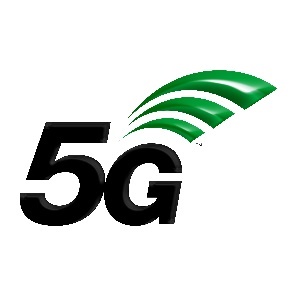 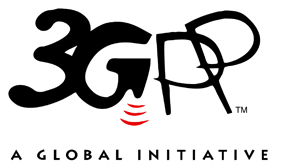 The present document has been developed within the 3rd Generation Partnership Project (3GPP TM) and may be further elaborated for the purposes of 3GPP. 
The present document has not been subject to any approval process by the 3GPP Organizational Partners and shall not be implemented.	 
This Specification is provided for future development work within 3GPP only. The Organizational Partners accept no liability for any use of this Specification.
Specifications and reports for implementation of the 3GPP TM system should be obtained via the 3GPP Organizational Partners' Publications Offices.KeywordsGeneric, NRM, IRP, Converged Management3GPPPostal address3GPP support office address650 Route des Lucioles - Sophia AntipolisValbonne - FRANCETel.: +33 4 92 94 42 00 Fax: +33 4 93 65 47 16Internethttp://www.3gpp.orgCopyright NotificationNo part may be reproduced except as authorized by written permission.
The copyright and the foregoing restriction extend to reproduction in all media.© 2023, 3GPP Organizational Partners (ARIB, ATIS, CCSA, ETSI, TSDSI, TTA, TTC).All rights reserved.
UMTS™ is a Trade Mark of ETSI registered for the benefit of its members3GPP™ is a Trade Mark of ETSI registered for the benefit of its Members and of the 3GPP Organizational Partners
LTE™ is a Trade Mark of ETSI registered for the benefit of its Members and of the 3GPP Organizational PartnersGSM® and the GSM logo are registered and owned by the GSM AssociationContentsForeword	8Introduction	81	Scope	92	References	93	Definitions and abbreviations	113.1	Definitions	113.2	Abbreviations	124	Model	134.1	Imported information entities and local labels	134.2	Class diagrams	134.2.1	Relationships	134.2.2	Inheritance	174.3	Class definitions	204.3.1	Any	204.3.1.1	Definition	204.3.1.2	Attributes	204.3.1.3	Attribute constraints	214.3.1.4	Notifications	214.3.2	Void	214.3.2a	MnsAgent	214.3.2a.1	Definition	214.3.2a.2	Attributes	214.3.2a.3	Attribute constraints	214.3.2a.4	Notifications	214.3.3	ManagedElement	224.3.3.1	Definition	224.3.3.2	Attributes	224.3.3.3	Attribute constraints	224.3.3.4	Notifications	234.3.4	ManagedFunction	234.3.4.1	Definition	234.3.4.2	Attributes	234.3.4.3	Attribute constraints	234.3.4.4	Notifications	234.3.5	ManagementNode	234.3.5.1	Definition	234.3.5.2	Attributes	244.3.5.3	Attribute constraints	244.3.5.4	Notifications	244.3.6	MeContext	244.3.6.1	Definition	244.3.6.2	Attributes	244.3.6.3	Attribute constraints	254.3.6.4	Notifications	254.3.7	SubNetwork	254.3.7.1	Definition	254.3.7.2	Attributes	254.3.7.3	Attribute constraints	254.3.7.4	Notifications	254.3.8	TopX	254.3.8.1	Definition	254.3.8.2	Attributes	264.3.8.3	Attribute constraints	264.3.8.4	Notifications	264.3.9	VsDataContainer	264.3.9.1	Definition	264.3.9.2	Attributes	264.3.9.3	Attribute constraints	264.3.9.4	Notifications	264.3.10	Link	264.3.10.1	Definition	264.3.10.2	Attributes	274.3.10.3	Attribute constraints	274.3.10.4	Notifications	274.3.11	EP_RP	274.3.11.1	Definition	274.3.11.2	Attributes	274.3.11.3	Attribute constraints	274.3.11.4	Notifications	274.3.12	Void	284.3.13	Void	284.3.14	Void	284.3.15	Void	284.3.16	ThresholdMonitor	284.3.16.1	Definition	284.3.16.2	Attributes	294.3.16.3	Attribute constraints	294.3.16.4	Notifications	294.3.17	ManagedNFService	294.3.17.1	Definition	294.3.17.2	Attributes	294.3.17.3	Attribute constraints	294.3.17.4	Notifications	304.3.18	Operation <<dataType>>	304.3.18.1	Definition	304.3.18.2	Attributes	304.3.18.3	Attribute constraints	304.3.18.4	Notifications	304.3.19	SAP <<dataType>>	304.3.19.1	Definition	304.3.19.2	Attributes	304.3.19.3	Attribute constraints	304.3.19.4	Notifications	304.3.20	ManagedEntity <<ProxyClass>>	304.3.20.1	Definition	304.3.20.2	Attributes	314.3.20.3	Attribute constraints	314.3.20.4	Notifications	314.3.21	HeartbeatControl	314.3.21.1	Definition	314.3.21.2	Attributes	314.3.21.3	Attribute constraints	324.3.21.4	Notifications	324.3.22	NtfSubscriptionControl	324.3.22.1	Definition	324.3.22.2	Attributes	324.3.22.3	Attribute constraints	334.3.22.4	Notifications	334.3.23	Scope <<dataType>>	334.3.23.1	Definition	334.3.23.2	Attributes	334.3.23.3	Attribute constraints	334.3.23.4	Notifications	334.3.24	Void	334.3.25	Void	334.3.26	AlarmList	334.3.26.1	Definition	334.3.26.2	Attributes	344.3.26.3	Attribute constraints	344.3.26.4	Notifications	344.3.27	AlarmRecord <<dataType>>	344.3.27.1	Definition	344.3.27.2	Attributes	354.3.27.3	Attribute constraints	354.3.27.4	Notifications	354.3.28	Void	364.3.29	Top	364.3.29.1	Definition	364.3.29.2	Attributes	364.3.29.3	Attribute constraints	364.3.29.4	Notifications	364.3.30	TraceJob	364.3.30.1	Definition	364.3.30.2	Attributes	394.3.30.3	Attribute constraints	404.3.30.4	Notifications	434.3.31	PerfMetricJob	434.3.31.1	Definition	434.3.31.2	Attributes	444.3.31.3	Attribute constraints	444.3.31.4	Notifications	444.3.32	SupportedPerfMetricGroup <<dataType>>	444.3.32.1	Definition	444.3.32.2	Attributes	444.3.32.3	Attribute constraints	454.3.32.4	Notifications	454.3.33	ReportingCtrl <<choice>>	454.3.33.1	Definition	454.3.33.2	Attributes	454.3.33.3	Attribute constraints	464.3.33.4	Notifications	464.3.34	ThresholdInfo <<dataType>>	464.3.34.1	Definition	464.3.34.2	Attributes	464.3.34.3	Attribute constraints	464.3.34.4	Notifications	464.3.35	TraceReference <<dataType>>	464.3.35.1	Definition	464.3.35.2	Attributes	464.3.35.3	Attribute constraints	474.3.35.4	Notifications	474.3.36	AreaConfig <<dataType>>	474.3.36.1	Definition	474.3.36.2	Attributes	474.3.36.3	Attribute constraints	474.3.36.4	Notifications	474.3.37	FreqInfo <<dataType>>	474.3.37.1	Definition	474.3.37.2	Attributes	474.3.37.3	Attribute constraints	474.3.37.4	Notifications	474.3.38	AreaScope <<dataType>>	474.3.38.1	Definition	474.3.38.2	Attributes	484.3.38.3	Attribute constraints	484.3.38.4	Notifications	484.3.39	Tai <<dataType>>	484.3.39.1	Definition	484.3.39.2	Attributes	484.3.39.3	Attribute constraints	484.3.39.4	Notifications	484.3.40	MbsfnArea <<dataType>>	484.3.40.1	Definition	484.3.40.2	Attributes	494.3.40.3	Attribute constraints	494.3.40.4	Notifications	494.3.41	MnsRegistry	494.3.41.1	Definition	494.3.41.2	Attributes	494.3.41.3	Attribute constraints	494.3.41.4	Notifications	494.3.42	MnsInfo	494.3.42.1	Definition	494.3.42.2	Attributes	504.3.42.3	Attribute constraints	504.3.42.4	Notifications	504.3.43	ProcessMonitor <<dataType>>	504.3.43.1	Definition	504.3.43.2	Attributes	514.3.43.3	Attribute constraints	514.3.43.4	Notifications	514.3.44	Files	514.3.44.1	Definition	514.3.44.2	Attributes	524.3.44.3	Attribute constraints	524.3.44.4	Notifications	524.3.45	File	524.3.45.1	Definition	524.3.45.2	Attributes	534.3.45.3	Attribute constraints	544.3.45.4	Notifications	544.3.46	FileDownloadJob	544.3.46.1	Definition	544.3.46.2	Attributes	554.3.46.3	Attribute constraints	554.3.46.4	Notifications	554.3.42.3	Attribute constraints	554.3.42.4	Notifications	554.3.47	ManagementDataCollection	554.3.47.1	Definition	554.3.47.2	Attributes	564.3.47.3	Attribute constraints	564.3.47.4	Notifications	564.3.48	TimeWindow <<dataType>>	564.3.48.1	Definition	564.3.48.2	Attributes	564.3.48.3	Attribute constraints	564.3.48.4	Notifications	564.3.49	NodeFilter <<dataType>>	574.3.49.1	Definition	574.3.49.2	Attributes	574.3.49.3	Attribute constraints	574.3.49.4	Notifications	574.3.50	ManagementData <<choice>>	574.3.50.1	Definition	574.3.50.2	Attributes	584.3.50.3	Attribute constraints	584.3.50.4	Notifications	584.3.51	AreaOfInterest <<choice>>	584.3.51.1	Definition	584.3.51.2	Attributes	584.3.51.3	Attribute constraints	584.3.51.4	Notifications	584.3.52	GeoAreaToCellMapping <<dataType>>	584.3.52.1	Definition	584.3.52.2	Attributes	594.3.52.3	Attribute constraints	594.3.52.4	Notifications	594.3.53	GeoCoordinate <<dataType>>	594.3.53.1	Definition	594.3.53.2	Attributes	594.3.53.3	Attribute constraints	594.3.53.4	Notifications	594.3.54	GeoArea <<datatype>>	594.3.54.1	Definition	594.3.54.2	Attributes	594.3.54.3	Attribute constraints	604.3.54.4	Notifications	604.3.55	ExcessPacketDelayThresholds <<dataType>>	604.3.55.1	Definition	604.3.55.2	Attributes	604.3.55.3	Attribute constraints	604.3.55.4	Notifications	604.4	Attribute definitions	614.4.1	Attribute properties	614.4.2	Constraints	864.5	Common notifications	864.5.1	Alarm notifications	864.5.2	Configuration notifications	864.5.3	Threshold Crossing notifications	87Annex A (informative):	Alternate class diagram	88Annex B (informative):	Change history	89ForewordThis Technical Specification has been produced by the 3rd Generation Partnership Project (3GPP).The contents of the present document are subject to continuing work within the TSG and may change following formal TSG approval. Should the TSG modify the contents of the present document, it will be re-released by the TSG with an identifying change of release date and an increase in version number as follows:Version x.y.zwhere:x	the first digit:1	presented to TSG for information;2	presented to TSG for approval;3	or greater indicates TSG approved document under change control.y	the second digit is incremented for all changes of substance, i.e. technical enhancements, corrections, updates, etc.z	the third digit is incremented when editorial only changes have been incorporated in the document.IntroductionThe present document is part of a TS-family covering the 3rd Generation Partnership Project; Technical Specification Group Services and System Aspects; Telecommunication management; as identified below:28.621	Generic Network Resource Model (NRM) Integration Reference Point (IRP); Requirements;28.622	Generic Network Resource Model (NRM) Integration Reference Point (IRP); Information Service (IS) ;28.623	Generic Network Resource Model (NRM) Integration Reference Point (IRP); Solution Set (SS) definitions.The interface Itf-N, defined in 3GPP TS 32.102 [2], is built up by a number of Integration Reference Points (IRPs) and a related Name Convention, which realise the functional capabilities over this interface. The basic structure of the IRPs is defined in 3GPP TS 32.150 [4]. The present document is part of a set that has been developed for converged management solutions.The present document is part of a set that is used for management and orchestration of 5G networks and network slicing.1	ScopeThe present document specifies the Generic network resource information that can be communicated between an MnS producer and MnS consumer for telecommunication network management purposes, including management of converged networks and networks that include virtualized network functions.This document specifies the semantics of information object class attributes and relations visible across the reference point in a protocol and technology neutral way.  It does not define their syntax and encoding.This document supports the Federated Network Information Model (FNIM) concept described in [8] in that the relevant Information Object Class (IOC)s defined in this specification are directly or indirectly inherited from those specified in the Umbrella Information Model (UIM) of [9].Note that the present document is applicable to deployment scenarios using the Service Based Management Architecture (SBMA) as defined in TS 28.533 [32]. 2	ReferencesThe following documents contain provisions which, through reference in this text, constitute provisions of the present document.-	References are either specific (identified by date of publication, edition number, version number, etc.) or non-specific.-	For a specific reference, subsequent revisions do not apply.-	For a non-specific reference, the latest version applies.  In the case of a reference to a 3GPP document (including a GSM document), a non-specific reference implicitly refers to the latest version of that document in the same Release as the present document.[1]	3GPP TS 32.101: "Telecommunication management; Principles and high level requirements".[2]	3GPP TS 32.102: "Telecommunication management; Architecture".[3]	3GPP TS 32.302: "Telecommunication management; Configuration Management (CM); Notification Integration Reference Point (IRP): Information Service (IS)".[4]	3GPP TS 32.150: "Telecommunication management; Integration Reference Point (IRP) Concept and Definitions".[5]	3GPP TS 23.003: "Technical Specification Group Core Network and Terminals; Numbering, addressing and identification"[6]	Void[7]	ITU-T Recommendation X.710 (1991): "Common Management Information Service Definition for CCITT Applications".[8]	TS 32.107: "Telecommunication management; Fixed Mobile Convergence (FMC) Federated Network Information Model (FNIM)"[9]	TS 28.620: "Telecommunication management; Fixed Mobile Convergence (FMC) Federated Network Information Model (FNIM) Umbrella Information Model (UIM)"[10]	TS 32.156: "Telecommunication management; Fixed Mobile Convergence (FMC) Model Repertoire"[11]	Void[12]	Void[13]	3GPP TS 32.300: "Telecommunication management; Configuration Management (CM); Name convention for Managed Objects".[14]	3GPP TS 32.600: "Telecommunication management; Configuration Management (CM); Concept and high-level requirements".[15]	ETSI GS NFV 003 V1.1.1: "Network Functions Virtualisation (NFV); Terminology for Main Concepts in NFV".[16] 	ETSI GS NFV-IFA 008 v2.1.1: "Network Functions Virtualisation (NFV); Management and Orchestration; Ve-Vnfm reference point - Interface and Information Model Specification".[17]	ETSI GS NFV-IFA 015 v2.1.2: "Network Functions Virtualisation (NFV); Management and Orchestration; Report on NFV Information Model".[18]	ETSI ES 202 336-12 V1.1.1: "Environmental Engineering (EE); Monitoring and control interface for infrastructure equipment (power, cooling and building environment systems used in telecommunication networks); Part 12: ICT equipment power, energy and environmental parameters monitoring information model".[19]	ITU-T Recommendation X.731: "Information technology - Open Systems Interconnection - Systems Management: State management function".[20]	3GPP TS 28.552: "Management and orchestration; 5G performance measurements".[21]	3GPP TS 28.625: "State Management Data Definition Integration Reference Point (IRP); Information Service (IS) ".[22]	3GPP TS 23.501: "System Architecture for the 5G System".[23]	3GPP TS 23.502: "Procedures for the 5G System; Stage 2".[24]	IETF RFC 791: "Internet Protocol".[25]	IETF RFC 2373: "IP Version 6 Addressing Architecture".[26]	3GPP TR 21.905: "Vocabulary for 3GPP Specifications".[27]	3GPP TS 28.532: "Management and orchestration; Generic management services".[28]	3GPP TS 28.554: "Management and orchestration; 5G end to end Key Performance Indicators (KPI)".[29]	3GPP TS 32.421: "Telecommunication management; Subscriber and equipment trace; Trace concepts and requirements".[30]	3GPP TS 32.422: "Telecommunication management; Subscriber and equipment trace; Trace control and configuration management".[31]	ITU-T Recommendation X.733 (02/92): "Information technology - Open Systems Interconnection - Systems Management: Alarm reporting function".[32]	3GPP TS 28.533: "Management and orchestration; Architecture framework".[33]	3GPP TS 38.300: "NR; NR and NG-RAN Overall Description; Stage 2".[34]	3GPP TS 38.413: "NG-RAN; NG Application Protocol (NGAP)".[35]	3GPP TS 38.104: "NR; Base Station (BS) radio transmission and reception".[36]	3GPP TS 38.321: "NR; Medium Access Control (MAC) protocol specification".[37]	3GPP TS 36.321: "Evolved Universal Terrestrial Radio Access (E-UTRA); Medium Access Control (MAC) protocol specification".[38]	3GPP TS 38.331: "NR; Radio Resource Control (RRC); Protocol specification".[39]	3GPP TS 36.331: "Evolved Universal Terrestrial Radio Access (E-UTRA); Radio Resource Control (RRC); Protocol specification".[40]	3GPP TS 25.321: "Medium Access Control (MAC) protocol specification".[41]	3GPP TS 25.331: "Radio Resource Control (RRC); Protocol specification".[42]	3GPP TS 38.304: "NR; User Equipment (UE) procedures in Idle mode and RRC Inactive state".[43]	3GPP TS 37.320: "Universal Terrestrial Radio Access (UTRA) and Evolved Universal Terrestrial Radio Access (E-UTRA); Radio measurement collection for Minimization of Drive Tests (MDT); Overall description; Stage 2".[44]	3GPP TS 28.705: "Telecommunication management; IP Multimedia Subsystem (IMS) Network Resource Model (NRM) Integration Reference Point (IRP); Information Service (IS)".[45]	3GPP TS 28.702: "Telecommunication management; Core Network (CN) Network Resource Model (NRM) Integration Reference Point (IRP); Information Service (IS)".[46]	3GPP TS 28.652: "Telecommunication management; Universal Terrestrial Radio Access Network (UTRAN) Network Resource Model (NRM) Integration Reference Point (IRP); Information Service (IS)".[47]	3GPP TS 28.708: "Telecommunication management; Evolved Packet Core (EPC) Network Resource Model (NRM) Integration Reference Point (IRP); Information Service (IS)".[48]	3GPP TS 28.541: " Management and orchestration; 5G Network Resource Model (NRM); Stage 2 and stage 3".[49]	IETF RFC 8089: "The "file" URI Scheme".3	Definitions and abbreviations3.1	DefinitionsFor the purposes of the present document, the following terms and definitions apply. For terms and definitions not found here, please refer to 3GPP TS 32.101 [1], 3GPP TS 32.102 [2], 3GPP TS 32.150 [4] and 3GPP TS 32.600 [14].Association: In general, it is used to model relationships between Managed Objects. Associations can be implemented in several ways, such as:1)	name bindings,2)	reference attributes, and3)	association objects.This IRP stipulates that name containment associations shall be expressed through name bindings, but it does not stipulate the implementation for other types of associations as a general rule. These are specified as separate entities in the object models (UML diagrams). Currently however, all (non-containment) associations are modelled by means of reference attributes of the participating MOs. Information Object Class (IOC): An IOC represents the management aspect of a network resource. It describes the information that can be passed/used in management interfaces. Their representations are technology agnostic software objects. IOC has attributes that represents the various properties of the class of objects. See the term "attribute" defined in [10]. Furthermore, IOC can support operations providing network management services invocable on demand for that class of objects. An IOC may support notifications that report event occurrences relevant for that class of objects. It is modelled using the stereotype "Class" in the UML meta-model. See TS 32.156 [10] for additional information on IOC.Managed Object (MO): A MO is an instance of a Managed Object Class (MOC) representing the management aspects of a network resource. Its representation is a technology specific software object. It is sometimes called MO instance (MOI). The MOC is a class of such technology specific software objects. An MOC is the same as an IOC except that the former is defined in technology specific terms and the latter is defined in technology agnostic terms. MOCs are used/defined in SS level specifications. IOCs are used/defined in IS level specifications.   Management Information Base (MIB): A MIB is an instance of an NRM and has some values on the defined attributes and associations specific for that instance. In the context of the present document, an MIB consists of:1)	a Name space (describing the MO containment hierarchy in the MIB through Distinguished Names),2)	a number of Managed Objects with their attributes and3)	a number of Associations between these MOs. Also note that TMN (ITU-T Recommendation X.710 [7]) defines a concept of a Management Information Tree (also known as a Naming Tree) that corresponds to the name space (containment hierarchy) portion of this MIB definition. Figure 3.1 depicts the relationships between a Name space and a number of participating MOs (the shown association is of a non-containment type)Figure 3.1: Relationships between a Name space and a number of participating MOsName space: A name space is a collection of names. The IRP name convention (see 3GPP TS 32.300 [13]) restricts the name space to a hierarchical containment structure, including its simplest form - the one-level, flat name space. 
All Managed Objects in a MIB are included in the corresponding name space and the MIB/name space shall only support a strict hierarchical containment structure (with one root object). A Managed Object that contains another is said to be the superior (parent); the contained Managed Object is referred to as the subordinate (child). The parent of all MOs in a single name space is called a Local Root. The ultimate parent of all MOs of all managed systems is called the Global Root.Network resource:  discrete entity represented by an Information Object Class (IOC) for the purpose of network and service management.NOTE:	A network resource may represent intelligence, information, hardware and software of a telecommunication network.Network Resource Model (NRM): A collection of IOCs, inclusive of their associations, attributes and operations, representing a set of network resources under management.3.2	AbbreviationsFor the purposes of the present document, the abbreviations given in 3GPP TR 21.905 [26] and the following apply. An abbreviation defined in the present document takes precedence over the definition of the same abbreviation, if any, in 3GPP TR 21.905 [26].DN	Distinguished Name (see 3GPP TS 32.300 [13])IOC 	Information Object ClassMO	Managed ObjectMOC	Managed Object ClassMOI	Managed Object InstanceNFVI	Network Functions Virtualisation Infrastructure (NFVI): Defined in ETSI GS NFV 003 [15].RDN	Relative Distinguished Name (see 3GPP TS 32.300 [13])SS	Solution SetVNF	Virtualised Network Function4	Model4.1	Imported information entities and local labels4.2	Class diagrams4.2.1	RelationshipsThis clause depicts the set of classes (e.g. IOCs) that encapsulates the information relevant for this IRP. This clause provides the overview of the relationships of relevant classes in UML. Subsequent clauses provide more detailed specification of various aspects of these classes.The following figure shows the containment/naming hierarchy and the associations of the classes defined in the present document. See Annex A of a class diagram that combines this figure with Figure 1 of [2], the class diagram of UIM.NOTE 1:	ManagedElement may be contained either -	in a SubNetwork (since SubNetwork inherits from Domain_ and ManagedElement inherits from ManagedElement_ and Domain_ name-contained ManagedElement_ as observed in the figure of Annex A) or -	in a MeContext instance as observed by the above figure or in the figure of Annex A. This either-or relation cannot be shown by using an {xor} constraint in the above figure. ManagedElement may also have no parent instance at all.NOTE 2:	VoidNOTE 3:	If the configuration contains several instances of SubNetwork, exactly one SubNetwork instance shall directly or indirectly contain all the other SubNetwork instances.NOTE 4:	The SubNetwork instance not contained in any other instance of SubNetwork is referred to as "the root SubNetwork instance".NOTE 5:	ManagementNode shall be contained in the root SubNetwork instance.NOTE 6:	If contained in a SubNetwork instance, MnsAgent shall be contained in the root SubNetwork instance.NOTE 7:	VoidNOTE 8:	Void Figure 4.2.1-1: NRM fragmentEach Managed Object is identified with a Distinguished Name (DN) according to 3GPP TS 32.300 [13] that expresses its containment hierarchy. As an example, the DN of a ManagedElement instance could have a format like:	SubNetwork=Sweden,MeContext=MEC-Gbg-1,ManagedElement=RNC-Gbg-1.NOTE 8:	VoidNOTE 9:	VoidFigure 4.2.1-2: Vendor specific data container NRM fragment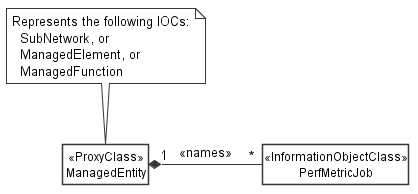 Figure 4.2.1-3: PM control NRM fragment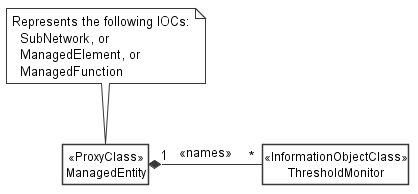 Figure 4.2.1-4: Threshold monitoring control NRM fragment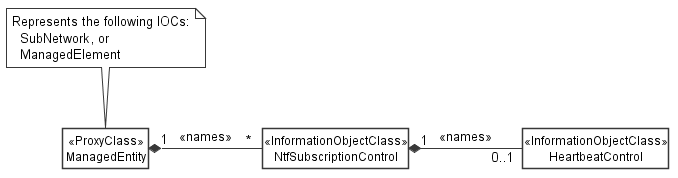 Figure 4.2.1-5: Notification subscription and heartbeat notification control NRM fragment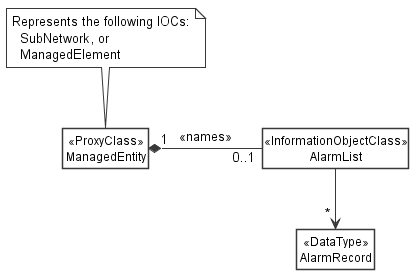 Figure 4.2.1-6: FM control NRM fragmentFigure 4.2.1-7: Trace control NRM fragmentFigure 4.2.1-8: MnS Registry NRM fragmentFigure 4.2.1-9: File retrieval NRM fragmentFigure 4.2.1-10: File download NRM fragmentFigure 4.2.1-11: Management data collection NRM fragment 4.2.2	InheritanceThis clause depicts the inheritance relationships.Figure 4.2.2-1: NRM fragment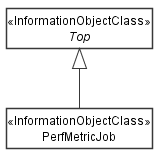 Figure 4.2.2-2: PM control NRM fragment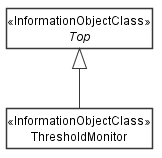 Figure 4.2.2-3: Threshold monitoring control NRM fragment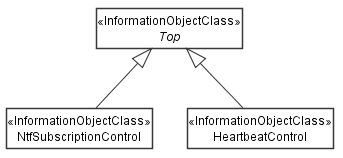 Figure 4.2.2-4: Notification subscription and heartbeat notification control NRM fragment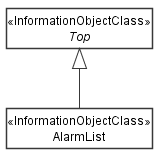 Figure 4.2.2-5: FM control NRM fragment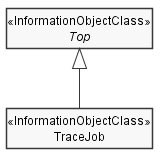 Figure 4.2.2-6: Trace control NRM fragmentFigure 4.2.2-7: MnS Registry NRM fragmentFigure 4.2.2-8: File retrieval NRM fragmentFigure 4.2.1-9: File download NRM fragmentFigure 4.2.2-10: Management data collection NRM fragment 4.3	Class definitions4.3.1	Any4.3.1.1	DefinitionThis class represents the classes (e.g. IOC) that are not defined in this specification but are or will be defined in other IRP specification(s).4.3.1.2	AttributesNone4.3.1.3	Attribute constraintsNone4.3.1.4	NotificationsThis class does not support any notification.4.3.2	Void4.3.2a	MnsAgent4.3.2a.1	DefinitionThe MnsAgent represents the MnS producers, incl. the supporting hardware and software, available for a certain management scope that is related to the object name-containing the MnS Agent.The MnSAgent can be name-contained under an IOC as follows:1)	ManagementNode;2)	SubNetwork, if the SubNetwork does not contain a ManagementNode;3)	ManagedElement, ifit is the root element .In case the MnsAgent is name-contained under a ManagementNode, the management scope is the complete management scope of the ManagementNode or a subset thereof.In case the MnsAgent is name-contained under a SubNetwork, the management scope is the complete SubNetwork or a subset thereof.In case the MnsAgent is name-contained under a ManagedElement, the management scope is the complete ManagedElement or a subset thereof.The MnsAgent shall be used only in deployments using the Service Based Management Architecture (SBMA) as defined in TS 28.533 [32].4.3.2a.2	AttributesThe MnSAgent IOC includes the attributes inherited from Top_ IOC (defined in TS 28.620 [9]), attributes inherited from Top IOC (defined in clause 4.3.8) and the following attributes:4.3.2a.3	Attribute constraintsNone.4.3.2a.4	NotificationsThe common notifications defined in clause 4.5 are valid for this IOC, without exceptions or additions.4.3.3	ManagedElement4.3.3.1	DefinitionThis IOC represents telecommunications equipment or TMN entities within the telecommunications network providing support and/or service to the subscriber. 
A ManagedElement IOC is used to represent a Network Element defined in TS 32.101[1] including virtualization or non-virtualization scenario. ManagementElement instance is used for communicating with a manager (directly or indirectly) over one or more management interfaces for the purpose of being monitored and/or controlled. ManagedElement may or may not additionally perform element management functionality. A ManagedElement contains equipment that may or may not be geographically distributed. A telecommunication equipment has software and hardware components. The ManagedElement IOC described above represents the following two cases:-	In the case when the software component is designed to run on dedicated hardware component, the ManagedElement IOC description includes both software and hardware component.-	In the case when the software is designed to run on ETSI NFV defined NFVI [15], the ManagedElement IOC description would exclude the NFVI component supporting the above mentioned subject software.A ManagedElement may be contained in either a SubNetwork or in a MeContext instance. A  ManagedElement may also exist stand-alone with no parent at all. The relation of ManagedElement IOC and ManagedFunction IOC can be described as following:-	A ManagedElement instance may have 1..1 containment relationship to a ManagedFunction instance. In this case, the ManagedElement IOC may be used to represent a NE with single ManagedFunction functionality. For example, a ManagedElement is used to represent the 3GPP defined RNC node.-	A ManagedElement instances may have 1..N containment relationship to multiple ManagedFunction IOC instances. In this case, the ManagedElement IOC may be used to represent a NE with combined ManagedFunction functionality (as indicated by the managedElementType attribute and the contained instances of different ManagedFunction IOCs). For example, a ManagedElement is used to represent the combined functionality of 3GPP defined gNBCUCPFunction, gNBCUUPFunction and gNBDUFunction.NOTE:	For some specific functional IOCs a 1..N containment relationship is permitted.  The specific functional entities are identified in the NRMs that define subclasses of ManagedFunction.4.3.3.2	AttributesThe ManagedElement IOC includes the attributes inherited from ManagedElement_ IOC (defined in TS 28.620 [9]), attributes inherited from TopX IOC (defined in clause 4.3.8) and the following attributes:4.3.3.3	Attribute constraintsAttribute constrains for dnPrefix: The attribute dnPrefix shall be supported if an instance of ManagedElement is the local root instance of the MIB. Otherwise the attribute shall be absent or carry no information.4.3.3.4	NotificationsThe common notifications defined in clause 4.5 are valid for this IOC. In addition, the following set of notifications is also valid.4.3.4	ManagedFunction4.3.4.1	DefinitionThis IOC is provided for sub-classing only. It provides attribute(s) that are common to functional IOCs. Note that a ManagedElement may contain several managed functions, a managed function may contain other managed functions as specified for the specific subclass.. The ManagedFunction may be extended in the future if more common characteristics to functional objects are identified.This IOC can represent a telecommunication function either realized by software running on dedicated hardware or realized by software running on NFVI. Each ManagedFunction instance communicates with a manager (directly or indirectly) over one or more management interfaces exposed via its containing ME instance.4.3.4.2	AttributesThe ManagedFunction IOC includes the attributes inherited from Function_ IOC (defined in TS 28.620 [9]), attributes inherited from TopX IOC (defined in clause 4.3.8) and the following attributes:4.3.4.3	Attribute constraints4.3.4.4	NotificationsThere is no notification defined.4.3.5	ManagementNode4.3.5.1	DefinitionThis IOC represents a telecommunications management system (EM) within the TMN that contains functionality for managing a number of ManagedElements (MEs). The management system communicates with the MEs directly or indirectly over one or more interfaces for the purpose of monitoring and/or controlling these MEs.This class has similar characteristics as the ManagedElement. The main difference between these two classes is that the ManagementNode has a special association to the managed elements that it is responsible for managing. 4.3.5.2	AttributesThe ManagementNode IOC includes the attributes inherited from ManagementSystem_ IOC (defined in TS 28.620 [9]), attributes inherited from TopX IOC (defined in clause 4.3.8) and the following attributes:4.3.5.3	Attribute constraintsNone4.3.5.4	NotificationsThe common notifications defined in clause 4.5 are valid for this IOC. In addition, the following set of notifications is also valid.4.3.6	MeContext4.3.6.1	DefinitionThis IOC is introduced for naming purposes. It may support creation of unique DNs in scenarios when some MEs have the same RDNs due to the fact that they have been manufacturer pre-configured. 
If some MEs have the same RDNs (for the above mentioned reason) and they are contained in the same SubNetwork instance, some measure shall be taken in order to assure the global uniqueness of DNs for all IOC instances under those MEs. One way could be to set different dnPrefix for those NEs, but that would require either that: a)	all LDNs or DNs are locally modified using the new dnPrefix for the upper portion of the DNs, or b)	a mapping (translation) of the old LDNs or DNs to the new DNs every time they are used externally, e.g. in alarm notifications.As both the two alternatives above may involve unacceptable drawbacks (as the old RDNs for the MEs then would have to be changed or mapped to new values), using MeContext offers a new alternative to resolve the DN creation. Using MeContext as part of the naming tree (and thus the DN) means that the dnPrefix, including a unique MeContext for each ME, may be directly concatenated with the LDNs, without any need to change or map the existing ME RDNs to new values.  MeContext have 0..N instances. It may exist even if no SubNetwork exists. Every instance of MeContext contains exactly one ManagedElement during steady-state operations.4.3.6.2	AttributesThe MeContext IOC includes the attributes inherited from Top IOC (defined in clause 4.3.29) and the following attributes:4.3.6.3	Attribute constraints4.3.6.4	NotificationsThe common notifications defined in clause 4.5 are valid for this IOC, without exceptions or additions.4.3.7	SubNetwork4.3.7.1	DefinitionThis IOC represents a set of managed entities. There may be zero or more instances of a SubNetwork. It shall be present if either a ManagementNode or multiple ManagedElements are present (i.e. ManagementNode and multiple ManagedElement instances shall have SubNetwork as parent).The SubNetwork instance not contained in any other instance of SubNetwork is referred to as the "root" SubNetwork instance.4.3.7.2	AttributesThe SubNetwork IOC includes the attributes inherited from Domain_ IOC (defined in TS 28.620 [9]), attributes inherited from TopX IOC (defined in clause 4.3.8) and the following attributes:4.3.7.3	Attribute constraints4.3.7.4	NotificationsThe common notifications defined in clause 4.5 are valid for this IOC, without exceptions or additions4.3.8	TopX4.3.8.1	DefinitionThis IOC is provided for sub-classing only. All information object classes defined in all TS that claim to be conformant to 32.102 [2] shall inherit from TopX.4.3.8.2	Attributes4.3.8.3	Attribute constraintsNone4.3.8.4	NotificationsThere is no notification defined.4.3.9	VsDataContainer4.3.9.1	DefinitionThe VsDataContainer is a container for vendor specific data. The VsDataContainer is contained by Top and hence optionally name-contained by ech IOC.4.3.9.2	AttributesThe VsDataContainer IOC includes the attributes inherited from Top IOC (defined in clause 4.3.29) and the following attributes:4.3.9.3	Attribute constraintsNone4.3.9.4	NotificationsSupport for notification on the change of attribute value is vendor-specific.4.3.10	Link4.3.10.1	DefinitionThis IOC is provided for sub-classing only. This IOC represents a communication link or reference point between two network entities. The Link IOC does not indicate whether the represented communication link or reference point is a physical or logical entity.For the subclasses of Link, the following rules apply: 1)	The subclass names shall have the form “Link_<X>_<Y>”, where <X> is a string that represents the IOC at one end of the association related to the particular Link subclass, and <Y> is a string that represents the IOC at the other end of the association. For the order of the two strings, <X> shall come alphabetically before <Y>. 2)	In case <X> and <Y> are YyyFunction IOCs (inheriting from ManagedFunction and on first level below ManagedElement), the <X> and <Y> strings shall have the same form as the legal values of the managedElementType attribute (see clause 4.5.1), e.g. “Auc”.  Otherwise <X> and <Y> shall be the full IOC names.Thus, two valid examples of Link subclass names would be: Link_As_Cscf and Link_Mrfc_Mrfp.4.3.10.2	AttributesThe Link IOC includes the attributes inherited from TopologicalLink_ (defined in TS 28.620 [9]), attributes inherited from TopX IOC (defined in clause 4.3.8) and the following attributes:4.3.10.3	Attribute constraints4.3.10.4	NotificationsThe common notifications defined in subclause 4.5 are valid for this IOC, without exceptions or additions4.3.11	EP_RP4.3.11.1	DefinitionThis IOC is provided for sub-classing only. This IOC represents an end point of a link used across a reference point between two network entities. For naming the subclasses of EP_RP, the following rules shall apply: -	The name of the subclassed IOC shall have the form “EP_<rp>”, where <rp> is a string that represents the name of the reference point. Thus, two valid examples of EP_RP subclassed IOC names would be: EP_S1 and EP_X2.4.3.11.2	AttributesThe EP_RP IOC includes the attributes inherited from Top IOC (defined in clause 4.3.29) and the following attributes:4.3.11.3	Attribute constraintsNone4.3.11.4	NotificationsThis class does not support any notification.4.3.12	Void4.3.13	Void4.3.14	Void4.3.15	Void4.3.16	ThresholdMonitor4.3.16.1	DefinitionThis IOC represents a threshold monitor for performance metrics. It can be name-contained by SubNetwork, ManagedElement, or ManagedFunction. A threshold monitor checks for threshold crossings of performance metric values related to specified managed objects and generates a notification when that happens.The ThresholdMonitor is used only when NRM based threshold monitoring is supported.To activate threshold monitoring, a MnS consumer needs to create a ThresholdMonitor instance on the MnS producer. For ultimate deactivation of threshold monitoring, the MnS consumer should delete the monitor to free up resources on the MnS producer.For temporary suspension of threshold monitoring, the MnS consumer can manipulate the value of the administrative state attribute. The MnS producer may disable threshold monitoring as well, for example in overload situations. This situation is indicated by the MnS producer with setting the operational state attribute to disabled. When monitoring is resumed the operational state is set again to enabled.All object instances below and including the instance name-containing the ThresholdMonitor (base object instance) are scoped for performance metricthreshold monitoring. Performance metrics are monitored only on those object instances whose object class matches the object class associated to the performance metrics to be monitored.The optional attributes objectInstances and rootObjectInstances allow to restrict the scope. When the attribute objectInstances is present, only the object instances identified by this attribute are scoped. When the attribute rootObjectInstances is present, then the subtrees whose root objects are identified by this attribute are scoped. Both attributes may be present at the same time meaning the total scope is equal to the sum of both scopes. Object instances may be scoped by both the objectInstances and rootObjectInstances attributes. This shall not be considered as an error by the MnS producer.Multiple thresholds can be defined for multiple performance metric sets in a single monitor using thresholdInfoList. The attribute monitorGranularityPeriod defines the granularity period to be applied. The value is a multiple of a supported granularity period for the measurements being monitored.  A threshold is defined using the attributes thresholdValue, thresholdDirection and hysteresis.When hysteresis is absent or carries no information, a threshold is triggered when the thresholdValue is reached or crossed. When hysteresis is present, two threshold values are specified for the threshold as follows: A high threshold value equal to the threshold value plus the hysteresis value, and a low threshold value equal to the threshold value minus the hysteresis value. When the monitored performance metric increases, the threshold is triggered when the high threshold value is reached or crossed. When the monitored performance metric decreases, the threshold is triggered when the low threshold value is reached or crossed. The hysteresis ensures that the performance metric value can oscillate around a comparison value without triggering each time the threshold when the threshold value is crossed.Using the thresholdDirection attribute a threshold can be configured in such a manner that it is triggered only when the monitored performance metric is going up or down upon reaching or crossing the threshold.A ThresholdMonitor creation request shall be rejected, if the performance metrics requested to be monitored, the requested granularity period, or the requested combination thereof is not supported by the MnS producer. A creation request may fail, when the performance metrics requested to be monitored are not produced by a PerfMetricJob.Creation and deletion of ThresholdMonitor instances by MnS consumers is optional; when not supported, ThresholdMonitor instances may be created and deleted by the system or be pre-installed.A threshold crossing event detected by a "ThresholdMonitor" shall trigger a "notifyThresholdCrossing" notification. To subscribe to "notifyThresholdCrossing" notifications the MnS consumer shall specify one or more "ThresholdMonitor" instances in the subscription. All threshold crossings detected by the specified "ThresholdMonitor" instances are sent as "notifyThresholdCrossing" to subscribed MnS consumers (unless filtered out by the "notificationFilter" attribute of "NtfSubscriptionControl).4.3.16.2	AttributesThe "ThresholdMonitor" IOC includes attributes inherited from Top IOC (defined in clause 4.3.29) and the following attributes:4.3.16.3	Attribute constraintsNone.4.3.16.4	NotificationsThe common notifications defined in clause 4.5 are valid for this IOC. 4.3.17	ManagedNFService4.3.17.1	DefinitionA ManagedNFService represents a Network Function (NF) service as defined in clause 7 of 3GPP TS 23.501[22].4.3.17.2	AttributesThe ManagedNFService IOC includes attributes inherited from Top IOC (defined in clause 4.3.29) and the following attributes:4.3.17.3	Attribute constraintsAttribute constraint for registrationState: The attribute registrationState should be supported by instance of a ManagedNFService if the service is designed for being publicshed and discovered by other NFs, and need to be registered to a repository function. E.g. Authentication service provided by AUSF should include this attribute. NF management services provided by NRF don’t include this attribute.4.3.17.4	NotificationsThe common notifications defined in clause 4.5 are valid for this IOC, without exceptions or additions4.3.18	Operation <<dataType>>4.3.18.1	DefinitionThis data type represents an Operation. An Operation is comprised of a name, an allowedNFType and an operationSemantics (See TS 23.502 [23]).4.3.18.2	Attributes4.3.18.3	Attribute constraintsNone4.3.18.4	NotificationsThe subclause 4.5 of the <<IOC>> using this <<dataType>> as one of its attributes, shall be applicable.4.3.19	SAP <<dataType>>4.3.19.1	DefinitionThis data type represents the access point of a managed NF service which is comprised of a host and a port.4.3.19.2	Attributes4.3.19.3	Attribute constraintsNone4.3.19.4	NotificationsThe subclause 4.5 of the <<IOC>> using this <<dataType>> as one of its attributes, shall be applicable.4.3.20	ManagedEntity <<ProxyClass>>4.3.20.1	DefinitionThis <<ProxyClass>> represents one or multiple IOCs. The IOCs the <<ProxyClass>> represents are defined where the <<ProxyClass>> is used.4.3.20.2	AttributesSee respective IOCs.4.3.20.3	Attribute constraintsSee respective IOCs.4.3.20.4	NotificationsSee respective IOCs.4.3.21	HeartbeatControl4.3.21.1	DefinitionMnS consumers (i.e. notification recipients) use heartbeat notifications to monitor the communication channels between themselves and MnS producers configured to emit notifications such as notifyNewAlarm and notifyFileReady. A HeartbeatControl instance allows controlling the emission of heartbeat notifications by MnS producers. The recipients of heartbeat notifications are specified by the notificationRecipientAddress attribute of the NtfSubscriptionControl instance name containing the HeartbeatControl instance.Note that the MnS consumer managing the HeartbeatControl instance and the MnS consumer receiving the heartbeat notifications may not be the same.As a pre-condition for the emission of heartbeat notifications, a HeartbeatControl instance needs to be created. Creation of an instance with an initial non-zero value of the heartbeatNtfPeriod attribute triggers an immediate heartbeat notification emission. Creation of an instance with an initial zero value of the heartbeatPeriod attribute does not trigger an emission of a heartbeat notification. Deletion of an instance does not trigger an emission of a heartbeat notification.Once the instance is created, heartbeat notifications are emitted with a periodicity defined by the value of the heartbeatNtfPeriod attribute. No heartbeat notifications are emitted if the value is equal to zero. Setting a zero value to a non zero value, or a non zero value to a different non zero value, triggers an immediate heartbeat notification, that is the base for the new heartbeat period. Setting a non zero value to a zero value stops emitting heartbeats immediately; no final heartbeat notification is sent.The attribute triggerHeartbeatNtf allows MnS consumers to trigger the emission of an immediate additional heartbeat notification. The emission of heartbeat notifications according to the heartbeat period is not impacted by this additional notification.Creation and deletion of HeartbeatControl instances by MnS Consumers is optional; when not supported, the HeartbeatControl instances may be created and deleted by the system or be pre-installed.The emission of heartbeat notifications is fully controlled by HeartbeatControl instances. Subscription for heartbeat notifications is not supported by NtfSubscriptionControl. 4.3.21.2	Attributes The HeartbeatControl IOC includes attributes inherited from Top IOC (defined in clause 4.3.29) and the following attributes:4.3.21.3	Attribute constraintsNone.4.3.21.4	NotificationsThe common notifications defined in clause 4.5 are valid for this IOC. In addition, the following set of notifications is also valid.4.3.22	NtfSubscriptionControl4.3.22.1	DefinitionNtfSubscriptionControl represents a notification subscription of a notification recipient. It can be name-contained by SubNetwork or ManagedElement.The scope attribute is used to select managed object instances included in the subscription. The base object instance of the scope (see clause 4.3.23) is the object instance name-containing the NtfSubscriptionControl instance. When the scope attribute is absent, all objects below and including the base object are scoped. The notifications related to the selected managed object instances are candidates to be sent to the address specified by the notificationRecipientAddress attribute.The notificationType attribute and notificationFilter attribute allow MnS consumers to control which candidate notifications are sent to the notificationRecipientAddress.If the notificationType attribute is present, its value identifies the notification types that are candidates to be sent to the notificationRecipientAddress. If the notificationType attribute is absent, notifications of all types are candidates to be sent to notificationRecipientAddress.If supported, the notificationFilter attribute defines a filter that is applied to the set of candidate notifications. The filter is applicable to all parameters of a notification. Only candidate notifications that pass the filter criteria are sent to the notificationRecipientAddress. If the notificationFilter attribute is absent, all candidate notificatios are sent to the notificationRecipientAddress.To receive notifications, a MnS consumer has to create a NtfSubscriptionControl instance on the MnS producer. A MnS consumer can create a subscription for another MnS consumer since it is not required the notificationRecipientAddress be his own address.When a MnS consumer does not wish to receive notifications any more the MnS consumer shall delete the corresponding NtfSubscriptionControl instance.When a subscription is created and the notification scope inludes the created subscription object and the subscribed notification types include notifications reporting object creation (notifyMOICreation or notifyMOIChanges), the first notification sent related to the new subscription shall report the creation of the NtfSubscriptionControl instance. Likewise, when a subscription is deleted and the notification scope inludes the deleted subscription object and the subscribed notification types include notifications reporting object deletion (notifyMOIDeletion or notifyMOIChanges), the last notification sent related to the subscription shall report the deletion of the NtfSubscriptionControl instance.Creation and deletion of NtfSubscriptionControl instances by MnS consumers is optional; when not supported, the NtfSubscriptionControl instances may be created and deleted by the system or be pre-installed.4.3.22.2	AttributesThe NtfSubscriptionControl IOC includes attributes inherited from Top IOC (defined in clause 4.3.29) and the following attributes:4.3.22.3	Attribute constraintsNone.4.3.22.4	NotificationsThe common notifications defined in clause 4.5 are valid for this IOC, without exceptions or additions.4.3.23	Scope <<dataType>>4.3.23.1	DefinitionThis <<dataType>> defines a scope for selecting managed object instances below and including a base managed object instance. The scope is specified with the scope type and a scope level attributes. The specification of the base object instance is not part of this <<dataType>> and needs to be specified by other means.4.3.23.2	Attributes4.3.23.3	Attribute constraintsNone.4.3.23.4	NotificationsThe subclause 4.5 of the <<IOC>> using this <<dataType>> as one of its attributes, shall be applicable.4.3.24	Void4.3.25	Void4.3.26	AlarmList4.3.26.1	DefinitionThe AlarmList represents the capability to store and manage alarm records. It can be name-contained by SubNetwork and ManagedElement. The management scope of an AlarmList is defined by all descendant objects of the base managed object, which is the object name-containing the AlarmList, and the base object itself.AlarmList instances are created by the system or are pre-installed. They cannot be created nor deleted by MnS consumers.An instance of SubNetwork or ManagedElement has at most one name-contained instance of AlarmList.When the alarm list is locked or disabled, the existing alarm records are not updated or deleted, and new alarm records are not added to the alarm list.4.3.26.2	AttributesThe AlarmList IOC includes attributes inherited from Top IOC (defined in clause 4.3.29) and the following attributes:4.3.26.3	Attribute constraintsNone4.3.26.4	NotificationsThe common notifications defined in clause 4.5 are valid for this IOC, without exceptions or additions.4.3.27	AlarmRecord <<dataType>>4.3.27.1	DefinitionAn AlarmRecord contains alarm information of an alarmed object instance. A new record is created in the alarm list when an alarmed object instance generates an alarm and no alarm record exists with the same values for objectInstance, alarmType, probableCause and specificProblem. When a new record is created the MnS producer creates an alarmId, that unambiguously identifies an alarm record in the AlarmList.Alarm records are maintained only for active alarms. Inactive alarms are automatically deleted by the MnS producer from the AlarmList. Active alarms are alarms whose a)	perceivedSeverity is not "CLEARED", or whoseb)	perceivedSeverity is "CLEARED" and its ackState is not "ACKNOWLEDED". 4.3.27.2	AttributesThe attributes are defined in clause 11.2.2.1.5.1 of TS 28.532 [27]. Many of them are based on definitions in ITU-T X.733 [31].4.3.27.3	Attribute constraintsNone.4.3.27.4	NotificationsSee subclause 4.5.1.4.3.28	Void4.3.29	Top4.3.29.1	DefinitionThis IOC is provided for sub-classing only. All information object classes defined in all TS that claim to be conformant to 32.102 [2] and support the Federated Network Information Model (FNIM) concept shall inherit from Top.4.3.29.2	AttributesThis IOC includes attributes inherited from TopX IOC (defined in clause 4.3.8) and the attributes inherited from Top_ IOC (defined in TS 28.620 [9]).4.3.29.3	Attribute constraintsNone4.3.29.4	NotificationsThere is no notification defined.4.3.30	TraceJob4.3.30.1	DefinitionA TraceJob instance represents the Trace Control and Configuration parameters of a particular Trace Job (see TS 32.421 [29] and TS 32.422 [30] for details). It can be name-contained by SubNetwork, ManagedElement, ManagedFunction.To activate Trace Jobs, a MnS consumer has to create TraceJob object instances on the MnS producer. A MnS consumer can activate a Trace Job for another MnS consumer since it is not required the value of traceCollectionEntityIPAddress or traceReportingConsumerUri to be his own.For the details of Trace Job activation see clauses 4.1.1.1.2 and 4.1.2.1.2 of TS 32.422 [30].When a MnS consumer wishes to deactivate a Trace Job, the MnS consumer shall delete the corresponding TraceJob instance. For details of management Trace Job deactivation see clauses 4.1.3.8 to 4.1.3.11 and 4.1.4.10 to 4.1.4.13  of TS 32.422 [30].The attribute traceReference specifies a globally unique ID and identifies a Trace session. One Trace Session may be activated to multiple Network Elements. The traceReference is populated by the consumer that makes the request for a Trace Session, TS 32.422 [30].The jobId attribute presents the job identifier of a TraceJob instance. The jobId can be used to associate  multiple TraceJob instances. For example, it is possible to configure the same jobId value for multiple TraceJob instances required to produce the data (e.g. RSRP values of M1 and RLF reports) for a specific network analysis.The attribute traceReportingFormat defines the method for reporting the produced measurements. The selectable options are file-based or stream-based reporting. In case of file-based reporting the attribute traceCollectionEntityIPAddress is used to specify the IP address to which the trace records shall be transferred, while in case of stream-based reporting the attribute traceReportingConsumerUri specifies the streaming target.The mandatory attribute traceTarget determines the target object of the TraceJob. Dependent on the network element to which the Trace Session is activated different types of the target object are possible. The attribute pLMNTarget defines the PLMN for which sessions shall be selected in the Trace Session in case of management based activation when several PLMNs are supported in the RAN.The attribute jobType specifies the kind of data to collect. Dependent on the selected type various parameters shall be available. The attributes jobType, traceReference, traceRecordingSessionReference, traceCollectionEntityIPAddress, traceTarget and traceReportingFormat are mandatory for all job types. If streaming reporting is selected for traceReportingFormat, traceReportingConsumerUri shall be present additionally. The attribute pLMNTarget shall be present if trace activation method is management based.For the different job types the attributes are differentiated as follows:-	In case of TRACE_ONLY additionally the following attributes shall be available: listOfNETypes, traceDepth, and triggeringEvents.For this case the optional attribute listOfInterfaces allows to specify the interfaces to be recorded.-	In case of IMMEDIATE_MDT_ONLY additionally the following attributes shall be available:-	anonymizationOfMDTData, -	listOfMeasurements, -	collectionPeriodRRMUMTS (conditional for M4 and M5 in UMTS),-	measurementPeriodUMTS (conditional for M6 and M7 in UMTS),-	collectionPeriodRRMLTE (conditional for M3 in LTE), -	measurementPeriodLTE (conditional for M4 and M5 in LTE),-	collectionPeriodM6LTE (conditional for M6 in LTE), -	collectionPeriodM7LTE (conditional for M7 in LTE),-	collectionPeriodRRMNR (conditional for M4 and M5 in NR), -	collectionPeriodM6NR (conditional for M6 in NR), -	collectionPeriodM7NR (conditional for M7 in NR), -	beamLevelMeasurement (conditional for M1 in NR),-	reportInterval (conditional for M1 in LTE or NR and M1/M2 in UMTS), -	reportAmount (conditional for M1 in LTE or NR and M1/M2 in UMTS), -	reportingTrigger (conditional for M1 in LTE or NR and M1/M2 in UMTS), -	eventThreshold (conditional for A2 event reporting or A2 event triggered periodic reporting), -	measurementQuantity (conditional for 1F event reporting). -	excessPacketDelayThresholds (conditional for M6 UL measurement in NR). For this case the optional attribute areaScope allows to specify the area in terms of cells or Tracking Area/Routing Area/Location area where the MDT data collection shall take place and the optional attributes positioningMethod, sensorInformation allow to specify the positioning methods to use or the sensor information to include.-	In case of IMMEDIATE_MDT_AND_TRACE both additional attributes of TRACE_ONLY and IMMEDIATE_MDT_ONLY shall apply.-	In case of LOGGED_MDT_ONLY additionally the following attributes shall be available: anonymizationOfMDTData, traceCollectionEntityId, loggingInterval, loggingDuration, reportType, eventListForEventTriggeredMeasurements.For this case the optional attribute areaScope allows to specify the area in terms of cells or Tracking Area/Routing Area/Location area where the MDT data collection shall take place, the optional attribute pLMNList allows to specify the PLMNs where measurement collection, status indication and log reporting is allowed, the optional attribute areaConfigurationForNeighCell allows to specify the area for which UE is requested to perform measurements logging for neighbour cells which have list of frequencies and the optional attribute sensorInformation allows to specify the sensor information to include.-	In case of RLF_REPORT_ONLY and RCEF_REPORT_ONLY the optional attribute areaScope allows to specify the eNB or list of eNBs or gNB or list of gNBs where the reports should be collected.-	In case of LOGGED_MBSFN_MDT additionally the following attributes shall be available: anonymizationOfMDTData, loggingInterval, loggingDuration, mBSFNAreaList.Reporting of measurements and messages can be periodical, event triggered or event triggered periodic depending on the selected job type. - 	For trace the reporting is event based, where the triggering event is configured with attribute triggeringEvents. For each triggering event the first and last message (start/stop triggering event) to record  are specified.- 	For immediate MDT, the reporting is dependent on the configured measurements: -	For measurement M1 in LTE or NR, it is possible to select between periodical, event triggered, event triggered periodic reporting or reporting according to all configured RRM event triggers. For M1 and M2 measurement in UMTS, it is possible to select between periodical, event triggered reporting or reporting according to all configured RRM event triggers. Parameter reportingTrigger determines which of the reporting methods is selected and in case of event triggered or event-triggered periodic, which is the decisive event type. For periodical reporting, parameters reportInterval and reportAmount determine the interval between two successive reports and the number of reports. This means the periodical reporting terminates after reportAmount reports have been sent as long as reportAmount is configured with a value different from infinity. For event-triggered periodic reporting, these two parameters apply in addition to parameter eventThreshold which determines the threshold of the event. In this case up to reportAmount reports are sent with a periodicity of reportInterval after the entering condition is fulfilled. The reporting is stopped, if the leaving condition is fulfulled and is restarted if the configured event reoccurs. For event based reporting, there is only one report sent after the event occurs. The parameters to configure are reportingTrigger and eventThreshold. In case of UMTS  and 1f event reporting, additionally parameter measurementQuantity is necessary in order to determine for which measurement(s) the event threshold is applicable. 
Parameter beamLevelMeasurement determines whether beam level measurements shall be included in case of NR.-	For measurement M2 in LTE or NR, reporting is according to RRM configuration, see TS 38.321 [36], TS 36.321 [37] and TS 38.331 [38], TS 36.331 [39]. For measurement M4 in UMTS, reporting is either according to RRM configuration, see TS 25.321 [40] and TS 25.331 [41] or periodic or event triggered periodic using parameter collectionPeriodRRMUMTS and eventThresholdUphUMTS.-	For measurement M3 in UMTS, the reporting is done upon availability, see TS 37.320 [43].-	For measurements M4, M5, M6 and M7 in NR, for measurements M3, M4, M5, M6 and M7 in LTE and for measurements M5, M6 and M7 in UMTS periodical reporting is applied. The configurable parameter is the interval between two measurements (collectionPeriodRRMNR, collectionPeriodM6NR, collectionPeriodM7NR, collectionPeriodRRMLTE, measurementPeriodLTE, collectionPeriodM6LTE, collectionPeriodM7LTE, collectionPeriodRRMUMTS, measurementPeriodUMTS). If no collection period is configured for M5 in UMTS, all available measurements are logged according to RRM configuration.- 	For logged MDT in UMTS and LTE, the reporting is periodical. Parameter loggingInterval determines the interval between the reports and parameter loggingDuration determines how long the configuration is valid meaning after this duration has passed no further reports are sent. In NR, the reporting can be periodical or event based, determined by parameter reportType. For periodical reporting the same parameters as in LTE and UMTS apply. For event based reporting, parameter eventListForEventTriggeredMeasurement configures the event type, namely ‘out of coverage’ or ‘L1 event’. In case ‘L1 event’ is selected as event type, the logging is performed according to parameter loggingInterval at regular intervals only when the conditions indicated by eventThresholdL1, hysteresisL1, timeToTriggerL1 (defining the thresholds, hysteresis and time to trigger) are met and if UE is ‘camped normally’ state (TS 38.331 [38], TS 38.304 [42]). In case ‘out of coverage’ is selected as event type, the logging is performed according to parameter loggingInterval at regular intervals only when the UE is in ‘any cell selection’ state. Furthermore, logging is performed immediately upon transition from the ‘any cell selection’ state to the ‘camped normally’  state ( TS 38.331 [38], TS 38.304 [42]).Creation and deletion of TraceJob instances by MnS consumers is optional; when not supported, the TraceJob instances may be created and deleted by the system or be pre-installed.4.3.30.2	AttributesThe TraceJob IOC includes attributes inherited from Top IOC (defined in clause 4.3.29) and the following attributes:4.3.30.3	Attribute constraints4.3.30.4	NotificationsThe common notifications defined in clause 4.5 are valid for this IOC, without exceptions.4.3.31	PerfMetricJob4.3.31.1	DefinitionThis IOC represents a performance metric production job. It can be name-contained by SubNetwork, ManagedElement, or ManagedFunction.To activate the production of the specified performance metrics, a MnS consumer needs to create a PerfMetricJob instance on the MnS producer. For ultimate deactivation of metric production, the MnS consumer should delete the job to free up resources on the MnS producer.For temporary suspension of metric production, the MnS consumer can manipulate the value of the administrative state attribute. The MnS producer may disable metric production as well, for example in overload situations. This situation is indicated by the MnS producer with setting the operational state attribute to disabled. When production is resumed the operational state is set back to enabled.The jobId attribute can be used to associate metrics from multiple PerfMetricJob instances. The jobId can be included when reporting performance metrics to allow a MnS consumer to associate received metrics for the same purpose.  For example, it is possible to configure the same jobId value for multiple PerfMetricJob instances required to produce the measurements for a specific KPI.The attribute performanceMetrics defines the performance metrics to be produced and the attribute granularityPeriod defines the granularity period to be applied. All object instances below and including the instance name-containing the PerfMetricJob (base object instance) are scoped for performance metric production. Performance metrics are produced only on those object instances whose object class matches the object class associated to the performance metrics to be produced.The optional attributes objectInstances and rootObjectInstances allow to restrict the scope. When the attribute objectInstances is present, only the object instances identified by this attribute are scoped. When the attribute rootObjectInstances is present, then the subtrees whose root objects are identified by this attribute are scoped. Both attributes may be present at the same time meaning the total scope is equal to the sum of both scopes. Object instances may be scoped by both the objectInstances and rootObjectInstances attributes. This shall not be considered as an error by the MnS producer. When the performance metric requires performance metric production on multiple managed objects, which is for example the case for KPIs, the MnS consumer needs to ensure all required objects are scoped. Otherwise a PerfMetricJob creation request shall fail.The attribute reportingCtrl specifies the method and associated control parameters for reporting the produced measurements to MnS consumers. Three methods are available: file-based reporting with selection of the file location by the MnS producer, file-based reporting with selection of the file location by the MnS consumer and stream-based reporting.For file-based reporting, all performance metrics that are produced related to a "PerfMetricJob" instance for a reporting period shall be stored in a single reporting file.When the administrative state is set to "UNLOCKED" after the creation of a "PerfMetricJob" the first granularity period shall start. When the administrative state is set to "LOCKED" or the operational state to "DISABLED", the ongoing reporting period shall be aborted, for streaming the ongoing granularity period. When the administrative state is set back to "UNLOCKED" or the operational state to "ENABLED" a new reporting period period shall start, in case of streaming a new granularity period.Changes of all other configurable attributes shall take effect only at the beginning of the next reporting period, for streaming at the beginning of the next granularity period.When the "PerfMetricJob" is deleted, the ongoing reporting period shall be aborted, for streaming the ongoing granularity period.A PerfMetricJob creation request shall be rejected, if the requested performance metrics, the requested granularity period, the requested repoting method, or the requested combination thereof is not supported by the MnS producer.Creation and deletion of PerfMetricJob instances by MnS consumers is optional; when not supported, PerfMetricJob instances may be created and deleted by the system or be pre-installed.When the file retrieval NRM fragment is supported by the MnS producer, the "_linkToFiles" attribute shall be supported, for details on the usage of this attribute see the definition of the file retrieval NRM fragment.4.3.31.2	AttributesThe PerfMetricJob IOC includes attributes inherited from Top IOC (defined in clause 4.3.29) and the following attributes:4.3.31.3	Attribute constraints4.3.31.4	NotificationsThe common notifications defined in clause 4.5 are valid for this IOC. In addition, the following set of notifications is also valid.4.3.32	SupportedPerfMetricGroup <<dataType>>4.3.32.1	DefinitionThis <<dataType>> captures a group of supported performance metrics, and associated (production and monitoring) granularity periods and reporting methods that are supported for the specified performance metric group.4.3.32.2	Attributes4.3.32.3	Attribute constraintsNone4.3.32.4	NotificationsNot applicable.4.3.33	ReportingCtrl <<choice>>4.3.33.1	DefinitionThis <<choice>> defines the method for reporting collected performance metrics to MnS consumers as well as the parameters for configuring the reporting function. It is a choice between the control parameter required for the reporting methods, whose presence selects the reporting method as follows:When only the fileReportingPeriod attribute is present (CHOICE_1), the MnS producer shall store files on the MnS producer at a location selected by the MnS producer and, on condition that an appropriate subscription is in place, inform the MnS consumer about the availability of new files and the file location using the notifyFileReady notification. In case the preparation of a file fails, "notifyFilePreparationError" shall be sent instead.When the "fileReportingPeriod" and "notificationRecipientAddress" attributes are present (CHOICE_2), then the MnS producer shall behave like described for the case that only the "fileReportingPeriod" is present. In addition, the MnS producer shall create on behalf of the MnS consumer a subscription, using "NtfSubscriptionControl", for the notification types "notifyMOICreation" and "notifyMOIDeletion" related to the "File" instances that will be produced later.In case an existing subscription does already include the "File" instances to be produced, no new subscription shall be created. The "notificationRecipientAddress" attribute in the created "NtfSubscriptionControl" instance shall be set to the value of the "notificationRecipientAddress" in the related "PerfMetricJob". This feature is called implicit notification subscription, as opposed to the case where the MnS consumer creates the subscription (explicit notification subscription). When the related "PerfMetricJob" is deleted, the "NtfSubscriptionControl" instance created due to the request for implicit subscription shall be deleted as well.When only the fileReportingPeriod and fileLocation attributes are present (CHOICE_3), the MnS producer shall store the files on a MnS consumer, that can be any entity such as a file server, at the location specified by fileLocation. No notification is emitted by the MnS producer.When only the streamTarget attribute is present (CHOICE_4), the MnS producer shall stream the data to the location specified by streamTarget.For the file-based reporting methods the fileReportingPeriod attribute specifies the time window during which collected measurements are stored into the same file before the file is closed and a new file is opened.4.3.33.2	Attributes4.3.33.3	Attribute constraints4.3.33.4	NotificationsThe subclause 4.5 of the <<IOC>> using this <<dataType>> as one of its attributes, shall be applicable.4.3.34	ThresholdInfo <<dataType>>4.3.34.1	DefinitionThis data type defines a single threshold level.4.3.34.2	Attributes4.3.34.3	Attribute constraintsNone4.3.34.4	NotificationsThe subclause 4.5 of the <<IOC>> using this <<dataType>> as one of its attributes, shall be applicable.4.3.35	TraceReference <<dataType>>4.3.35.1	DefinitionThis <<dataType>> defines a globally unique identifier, which uniquely identifies the Trace Session that is created by the TraceJob. It is composed of the MCC, MNC (resulting in PLMN identifier) and the trace identifier.4.3.35.2	Attributes4.3.35.3	Attribute constraintsNone.4.3.35.4	NotificationsThe clause 4.5 of the <<IOC>> using this <<dataType>> as one of its attributes, shall be applicable.4.3.36	AreaConfig <<dataType>>4.3.36.1	DefinitionThis <<dataType>> defines the area for which measurement logging should be performed. It is described by a list of cells and a list of frequencies.4.3.36.2	Attributes4.3.36.3	Attribute constraintsNone.4.3.36.4	NotificationsThe clause 4.5 of the <<IOC>> using this <<dataType>> as one of its attributes, shall be applicable.4.3.37	FreqInfo <<dataType>>4.3.37.1	DefinitionThis <<dataType>> defines the RF reference frequency and the frequency operating bands used in a cell for a given direction (UL or DL) in FDD or for both UL and DL directions in TDD. 4.3.37.2	Attributes4.3.37.3	Attribute constraintsNone.4.3.37.4	NotificationsThe clause 4.5 of the <<IOC>> using this <<dataType>> as one of its attributes, shall be applicable.4.3.38	AreaScope <<dataType>>4.3.38.1	DefinitionThis <<dataType>> defines the area scope of MDT.The Area Scope parameter in LTE and NR is either:-	list of Cells, identified by E-UTRAN-CGI or NG-RAN CGI. Maximum 32 CGI can be defined.-	list of Tracking Area, identified by TAC. Maximum of 8 TAC can be defined. -	list of Tracking Area Identity, identified by TAC with associated plmn-Identity perTAC-List containing the PLMN identity for each TAC. Maximum of 8 TAI can be defined. 4.3.38.2	Attributes4.3.38.3	Attribute constraintsNone.4.3.38.4	NotificationsThe clause 4.5 of the <<IOC>> using this <<dataType>> as one of its attributes, shall be applicable.4.3.39	Tai <<dataType>>4.3.39.1	DefinitionThis <<dataType>> defines a Tracking Area Identity (TAI) as specified in clause 28.6 of TS 23.003 [5], clause 8.2 of TS 38.300 [33] and clause 9.3.3.11 of TS 38.413 [34]. It is composed of the PLMN identifier (PLMN-Id, which is composed of the MCC and MNC) and the Tracking Area Code (TAC). 4.3.39.2	Attributes4.3.39.3	Attribute constraintsNone.4.3.39.4	NotificationsThe clause 4.5 of the <<IOC>> using this <<dataType>> as one of its attributes, shall be applicable.4.3.40	MbsfnArea <<dataType>>4.3.40.1	DefinitionThis <<dataType>> defines a MBSFN area. It is composed of the MBSFN Area identifier and the carrier frequency (EARFCN).4.3.40.2	Attributes4.3.40.3	Attribute constraintsNone.4.3.40.4	NotificationsThe clause 4.5 of the <<IOC>> using this <<dataType>> as one of its attributes, shall be applicable.4.3.41	MnsRegistry4.3.41.1	DefinitionThis IOC is a container for MnsInfo IOC-s. It can be contained only by SubNetwork IOC. A SubNetwork IOC can contain only one instance of MnsRegistry.  The IOC is instantiated by the system. 4.3.41.2	AttributesThe MnsRegistry IOC includes the attributes inherited from Top IOC (defined in clause 4.3.29).4.3.41.3	Attribute constraintsNone.4.3.41.4	NotificationsNone.4.3.42	MnsInfo4.3.42.1	DefinitionThis IOC represents an available Management Service (MnS) and provides the data required to support its discovery.  It is name-contained by MnsRegistry.The present document does not specify how "MnsInfo" objects are created and maintained.This information is used by the consumer to discover the producers of specific Management Services and to derive the addresses of the Management Service.Attributes mnsLabel, mnsType, and mnsVersion are used to describe the Management Service.Attribute mnsAddress is used to provide addressing information for the Management Service operations.Attribute mnsScope is used to provide information about the management scope of the Management Service. The management scope is defined as the set of managed object instances that can be accessed using the Management Service.4.3.42.2	AttributesThe MnsInfo IOC includes the attributes inherited from Top IOC (defined in clause 4.3.29) and the following attributes:4.3.42.3	Attribute constraintsNone.4.3.42.4	NotificationsThe clause 4.5 of the <<IOC>> using this <<dataType>> as one of its attributes, shall be applicable.4.3.43	ProcessMonitor <<dataType>>4.3.43.1	DefinitionThis data type provides attributes to monitor the progress of processes with specific purpose and limited lifetime running on MnS producers. It may be used as data type for dedicated progress monitor attributes when specifying the management representation of these processes. The attributes in this clause are defined in a generic way. For some attributes specialisations may be provided when specifying a concrete process representation.If a management operation on some IOCs triggers an associated asynchronous process (whose progress shall be monitored), this should also result in creating an attribute named "processMonitor" (of type "ProcessMonitor") in these IOC(s). The processMonitor attribute may be accompanied by use-case specific additional data items.The progress of the process is described by the "status" and "progressPercentage" attributes. Additional textual qualifications for the "status" attribute may be provided by the "progessStateInfo" and "resultStateInfo" attributes.When the process is instantiated, the "status" is set to "NOT_RUNNING" and the "progressPercentage" to "0". The MnS producer decides when to start executing the process and to transition into the "RUNNING" state. This time is captured in the "startTime" attribute. Alternatively, the process may start to execute directly upon its instantiation. One alternative must be selected when using this data type.During the "RUNNING" state the "progressPercentage" attribute may be repeatedly updated. The exact semantic of this attribute is subject to further specialisation. The "progessInfo" attribute may be used to provide additional textual information in the "NOT_RUNNING", “CANCELLING” and "RUNNING" states. Further specialisation of "progressStateInfo" may be provided where this data type is used.Upon successful completion of the process, the "status" attribute is set to "FINISHED", the "progressPercentage" to 100%. The time is captured in the "endTime" attribute. Additional textual information may be provided in the "resultStateInfo" attribute. The type of "resultStateInfo" in this data type definition is "String". Further specialisation of "resultStateInfo" may be provided where this data type is used.In case the process fails to complete successfully, the "status" attribute is set to "FAILED" or "PARTIALLY_FAILED", the current value of "progressPercentage" is frozen, and the time captured in "endTime". The "resultStateInfo" specifies the reason for the failure. Specific failure reasons may be specified where the data type defined in this clause is used. The exact semantic of failure may be subject for further specialisation as well.In case the process is cancelled, the "status" attribute is first set to "CANCELLING" and when the process is really cancelled then to "CANCELLED". The transition to "CANCELLED" is captured in the "endTime" attribute. The value of "progressPercentage" is frozen. Additional textual information may be provided in the "resultStateInfo" attribute.The "resultStateInfo" attribute is provided only for additional textual qualification of the states "FINISHED", "FAILED", "PARTIALLY_FAILED" or "CANCELLED". It shall not be used for making the outcome, that the process may produce in case of success, available.The process may have to be completed within a certain time after its creation, for example because required data may not be available any more after a certain time, or the process outcome is needed until a certain time and when not provided by this time is not needed any more. The time until the MnS producer automatically cancels the process is indicated by the "timer" attribute.4.3.43.2	Attributes4.3.43.3	Attribute constraintsNone4.3.43.4	NotificationsThe clause 4.5 of the <<IOC>> using this <<dataType>> as one of its attributes, shall be applicable.4.3.44	Files4.3.44.1	DefinitionThis IOC represents a collection of files. It can be name-contained by "SubNetwork", "ManagedElement", "PerfMetricJob" or "TraceJob". The "Files" object name-contains "File" objects, that represent the files of the collection. File collections allow to structure related files under a common root.Instances of "Files" are created by MnS producers. They shall be created at latest when the first file of the collection becomes available for retrieval by MnS consumers.The attributes of "Files" represent properties of the file collection and not properties of individual files.When the file retrieval NRM fragment is used together with a data collection job ("PerfMetricJob" or "TraceJob") the following provisions shall apply:-	The "Files" object shall be created at the same time as the object representing the data collection job.-	The attributes "jobRef" and "jobId" shall be supported and present in a "Files" instance. They shall identify the job that the files in the file collection relate to.-	A "Files" instance shall contain files related to one and only one job.-	The files produced by one job shall be contained in one and only one "Files" instance.-	The job object shall support an attribute with a link to the created "Files" instance ("_linkToFiles").-	The attribute "_linkToFiles" shall be returned in the job creation response, if the stage 3 protocol supports returning attributes in an object creation response.-	The MnS producer decides where to name-contain the "Files" instance related to a job.The attribute "_linkToFiles" allows a MnS consumer to create simple and targeted subscriptions for "notifyFileReady", "notifyFilePreparationError" and file related notifications "notifyFileDeletion", or ""notifyMOIChanges", notifyMOICreation", and  notifyMOIDeletion" related to "File" instances created or deleted under the "Files" instance of a specific job. The subscription needs to scope simply objects one level below the "Files" object.In addition, the attribute "_linkToFiles" allows for simple deployments not relying on notifications for reporting the availability of new files, where the MnS consumer polls regularly for new files under "Files".4.3.44.2	AttributesThe Files IOC includes the attributes inherited from Top IOC (defined in clause 4.3.29) and the following attributes:4.3.44.3	Attribute constraints4.3.44.4	NotificationsThe common notifications defined in clause 4.5 are valid for this IOC, without exceptions or additions.4.3.45	File4.3.45.1	DefinitionThis IOC represents a file. It is name-contained by "Files".When a file becomes available on a MnS producer for retrieval by a MnS consumer, the MnS producer shall create a "File" instance representing that file.The time of creation shall be captured by the MnS producer in the "fileReadyTime" attribute. The MnS producer shall keep the file at least until the time specified by "fileExpirationTime". After that time the MnS producer may delete the "File" instance. The "fileExpirationTime" is determined by the MnS producer based on considerations such as available storage space or file retention policies.The attributes "fileSize", "fileCompression", "fileDataType" and "fileFormat" describe the file properties.The "fileLocation" attribute indicates the address where the file can be retrieved. The address includes the file transfer protocol (schema). Allowed file transfer protocols are "sftp", "ftpes" and "https".The value of "fileLocation" can be identical to or different from the address of the "File" instance. The attribute "fileContent" is provided for retrieving the actual file content. When identifying in the Read request a "File" instance and specifying only the "fileContent" attribute be returned, then only the file content shall be returned in the response. Note, as usual, multiple attributes can be specified to be returned, so that the file content together with some or all file meta data attributes can be returned in response to a single request.In case the "fileLocation" specifies a location different than the "File" object location, then the attribute "fileContent" cannot be used for retrieving the file content. For example, the "File" object location may be given by    "https://companyA.com/ManagedElement=1/Files=1/File=1and the value of the "fileLocation" attribute by    "sftp://companyA.com/datastore/fileName.xml"In this case the file needs to be retrieved using "sftp" from "sftp://companyA.com/datastore/fileName.xml". Attempts to read the "fileContent" attribute shall return an error.When the file retrieval NRM fragment is used together with a data collection job ("PerfMetricJob" or "TraceJob") the following provisions shall apply:-	The attributes "jobRef" and "jobId" shall be supported and present. They shall identify the job that the file is related to.The attributes "jobRef" and "jobId" allow to set notification filters in the subscription in such a way that only "notifyMOICreation", "notifyMOIDeletion" and "notifyMOIChanges" notifications are sent to subscribed MnS consumers if the created or deleted "File" instance represents data related to jobs the subscribed MnS consumer created or is interested in.Upon creation of a "File" instance, a notification of type "notifyMOICreation" or "notifyMOIChanges" shall be emitted to subscribed MnS consumers as usual. For the case that the file contains performance metric data ("fileDataType" is "PERFORMANCE") the MnS producer shall emit either a notification of type "notifyMOICreation" or "notifyMOIChanges" or of type "notifyFileReady". The MnS consumer selects the notification type he wishes to receive with the subscription created on the MnS producer.The "objectClass" and "objectInstance" parameters in the notification header of "notifyFileReady" shall identify the new "File" instance, instead of the related "PerfMetricJob", "TraceJob", "ManagedElement" or "ManagementNode"as described in 3GPP TS 28.532 [27], clause 11.6.1.1.1 for the case that "notifyFileReady" is used as part of the file data reporting MnS.The notification "notifyFilePreparationError" shall be supported as well by the "File" object. It shall be sent when an error occurs during the preparation of the file. No "notifyFileReady" or "notifyMOICreation" or "notifyMOIChanges" shall be sent in that case. The "objectClass" and "objectInstance" parameters of the notification header shall identify the new "File" instance representing the corrupted file, instead of the related "PerfMetricJob", "TraceJob", "ManagedElement" or "ManagementNode"as described in 3GPP TS 28.532 [27], clause 11.6.1.1.1 for the case that "notifyFilePreparationError" is used as part of the file data reporting MnS. When the file is not created at all or deleted, the "objectClass" and "objectInstance" parameters of the notification header are populated as described in 3GPP TS 28.532 [27], clause 11.6.1.1.1. Note that to receive "notifyFilePreparationError" in that case the notification subscription needs to include these objects in its scope.4.3.45.2	AttributesThe File IOC includes the attributes inherited from Top IOC (defined in clause 4.3.29) and the following attributes:4.3.45.3	Attribute constraints4.3.45.4	NotificationsThe common notifications defined in clause 4.5 are valid for this IOC. In addition, the following set of notifications is also valid.4.3.46	FileDownloadJob4.3.46.1	DefinitionThe "FileDownloadJob" represents a job on a MnS producer that downloads a file to the MnS producer. It can be name-contained by "ManagedElement" or "SubNetwork".A "FileDownloadJob" is created by a MnS consumer to request that the MnS producer download a file from a specified location. The creation request contains the information required by the MnS producer to download the file, namely the attribute "fileLocation".The creation request may contain as well a "notificationRecipientAddress". If present, this attribute instructs the MnS producer to create, on behalf of the MnS consumer, a subscription for attribute value change notifications of the new "FileDownloadJob" (implicit notification subscription). In case the MnS producer supports the notification type "notifyMOIChanges", the created subscription shall be for this type, otherwise for "notifyMOIAttributeValueChanges". The MnS consumer needs to be prepared to receive either of them. The "notificationRecipientAddress" attribute of the created "NtfSubscriptionControl" object shall be set to the value of the "notificationRecipientAddress" in the "FileDownloadJob" creation request.The "jobMonitor" attribute represents the status of a file download job and includes information the MnS consumer can use to monitor the progress and result of the file download job. The data type of this attribute is "ProcessMonitor". The following specialisations are provided for this data type for the file download job:-	The "status" attribute values are "NOT_STARTED", "RUNNING", "CANCELLING", "FINISHED, "FAILED" and "CANCELLED". The values  "SUSPENDED" and "PARTIALLY_FAILED" are not used.-	The MnS consumer can set the value of the "timer" attribute to specify the time by which the file download is expected to complete, i.e. to indicate how long the file is available for download. If the timer expires before the MnS producer has finished the job the "status" is set to "FAILED" and "resultStateInfo" is set to "TIMER_EXPIRED".-	The "progessPercentage" attribute indicates how much percent of the file is already downloaded as measured by downloaded bytes from total file size in bytes.-	No specialisations are provided for the "progressStateInfo" attribute. Vendor specific information may be provided though.-	For the case that the "status" is equal to "FAILED" the "resultStateInfo" attribute shall indicate one of the following failure reasons: "UNKNOWN", "NO_STORAGE", "LOW_MEMROY", "NO_CONNECTION_TO_REMOTE_SERVER", "FILE_NOT_AVAILABLE", "DNS_CANNOT_BE_RESOLVED", "TIMER_EXPIRED", "OTHER".-	For the case that the "status" is equal to "FINISHED" or "CANCELLED" no specialisations are provided for the "resultStateInfo" attribute. Vendor specific information may be provided though.Once the job is complete with "jobStatus" equal to "FINISHED", "CANCELLED", or "FAILED" the MnS consumer shall delete the "FileDownloadJob". The MnS producer may also delete the "FileDownloadJob".4.3.46.2	AttributesThe FileDownloadJob IOC includes the attributes inherited from Top IOC (defined in clause 4.3.29) and the following attributes:4.3.46.3	Attribute constraintsNone.4.3.46.4	NotificationsThe common notifications defined in clause 4.5 are valid for this IOC, without exceptions or additions.4.3.42.3	Attribute constraintsNone.4.3.42.4	NotificationsThe configuration notifications defined in clause 4.5.2 are valid for this IOC.4.3.47	ManagementDataCollection4.3.47.1	DefinitionThis IOC represents a management data collection request job. The requested data could be of kind Trace, MDT (Minimization of Drive Test), RLF (Radio Link Failure) report, RCEF (RRC Connection Establishment Failure) report, PM (performance measurements), KPI (end-to-end key performance indicators) or a combination of these. The attribute "managementData" defines the management data which shall be reported. This may either include a list of data categories or a list of management data identified with their name. For further details see clause 4.3.50. The "targetNodeFilter" attribute can be used to target object instance(s) producing the required management data. It is assumed that the consumer may not have detailed knowledge of the network and hence may not identify the exact object instance producing the required management data. In this case consumer can request management data, specified by 3GPP, produced by certain object instance (s) based on a particular location, the domain (CN or RAN) of theobject instances, and the handled traffic (CP or UP) of the object instances.To activate the production of the requested data, a MnS consumer has to create a "ManagementDataCollection" object instance on the MnS producer. The MnS producer may derive multiple jobs ("PerfMetricJob", "TraceJob") from a single "ManagementDataCollection" job for collecting the required management data. If the MnS producer receives the collected data from multiple sources, it consolidates the data into a set of management data for reporting.The attribute "collectionTimeWindow" specifies the time window for which the management data should be reported.The attribute "reportingCtrl" specifies the method and associated control parameters for reporting the produced management data to MnS consumers. Three methods are available: file-based reporting with selection of the file location by the MnS producer, file-based reporting with selection of the file location by the MnS consumer and stream-based reporting.The attribute "dataScope" configures, whether the management data should be reported per S-NSSAI or per 5QI, if applicable.4.3.47.2	AttributesThe ManagementDataCollection IOC includes the attributes inherited from Top IOC (defined in clause 4.3.29) and the following attributes:4.3.47.3	Attribute constraintsNone.4.3.47.4	NotificationsThe common notifications defined in clause 4.5 are valid for this IOC. In addition, the following set of notifications is also valid.4.3.48	TimeWindow <<dataType>>4.3.48.1	DefinitionThis data type defines the start time and end time for which the management data should be reported.4.3.48.2	Attributes4.3.48.3	Attribute constraintsNone.4.3.48.4	NotificationsThe clause 4.5 of the <<IOC>> using this <<dataType>> as one of its attributes, shall be applicable.4.3.49	NodeFilter <<dataType>>4.3.49.1	DefinitionThis data type defines several selection criteria for the target node(s) i.e., the node(s) producing the requested management data. The attribute "areaOfInterest" determines the location for which the management data is collected. The system translates the area into the target managed objects. The location is either configured by a list of TAI, a list of cells (identified either by NG-RAN CGI, E-UTRAN CGI or UTRAN CGI) or by a geographical area. The geographical area will be mapped to the cells providing coverage for this area. The cell coverage status at the time of the request is used for the mapping.  Managed objects providing service to these cells are considered as target managed objects. Furthermore, an object which name contains or is associated to a managed object providing service to the considered cell, is considered as target managed object as well.The attribute "networkDomain" is used to select a particular domain (e.g. RAN, CN) for which the management data is collected. The system translates this information into the target managed objects. Managed objects from this selected particular domain (e.g RAN, CN) are considered as target managed objects. Furthermore, an object which name contains or is associated to a managed object of that domain, is considered as target managed object as well. The attribute "cpUpType" is used to select the traffic type (CP, UP) for which the management data is collected. The system translates this information into the target managed objects. Managed objects catering particular traffic type (CP, UP) are considered as target managed objects. Furthermore, an object which name contains or is associated to a managed object of that traffic type, shall be considered as target managed object as well.The attribute "sst" is used to select the SST (Slice/Service Type)[22] for which the management data is collected. The system translates this information into the target managed objects. Managed objects related to particular SST will be considered as target managed objects. If it is not possible to select the target node(s) (based on a particular selection criteria) deterministically, the selection criteria should not be used.4.3.49.2	Attributes4.3.49.3	Attribute constraintsNone.4.3.49.4	NotificationsThe subclause 4.5 of the <<IOC>> using this <<dataType>> as one of its attributes, shall be applicable.4.3.50	ManagementData <<choice>>4.3.50.1	DefinitionThis <<choice>> defines the management data which is requested. It is a choice between - 	a list of data categories (attribute mgtDataCategory) This may include "COVERAGE", "CAPACITY", "MOBILITY", "ENERGY_EFFICIENCY", "ACCESSIBILITY" etc. The mapping of exact measurement with the requested category will be done at the producer and is implementation specific. - 	a list of management data identified with their name (attribute "mgtDataName"). The management data name presents a specific single measurement (e.g. by selecting "RRU.PrbTotDl", see TS 28.552 [20] or "immediateMdt.nr.m1", see TS 32.422 [30]) or a set of measurements (e.g. measurement families such as RRU (radio resource utilization) or MM (mobility management) in case of PM, see TS 28.552 [20], or group of measurements such as "immediateMdt.nr" in case of MDT, see TS 32.422 [30]).4.3.50.2	Attributes4.3.50.3	Attribute constraintsNone4.3.50.4	NotificationsThe clause 4.5 of the <<IOC>> using this <<choice>> as one of its attributes, shall be applicable.4.3.51	AreaOfInterest <<choice>>4.3.51.1	DefinitionThis <<choice>> defines the area which shall be considered for the service.4.3.51.2	Attributes4.3.51.3	Attribute constraints4.3.51.4	NotificationsThe clause 4.5 of the <<IOC>> using this <<dataType>> as one of its attributes, shall be applicable.4.3.52	GeoAreaToCellMapping <<dataType>>4.3.52.1	DefinitionThis data type contains a geographical area and an association threshold. The geo-area is defined as a convex polygon using the attribute "geoArea".The MnS producer shall map the geographical area to cells. There are two evaluation criteria whether a cell belongs to a geographical area or not. If attribute "associationThreshold" is absent, the location of the base station antenna determines the belonging. If attribute "associationThreshold" is configured, the coverage area is considered. The attribute "associationThreshold" determines the lower boundary of the coverage ratio. For example, if the "associationThreshold" is configured to 60%, a cell shall be considered as included in the geographical area if at least 60% of the coverage area of that cell overlaps with the specified geographical area. The mapping of the geographical area to cells is performed at instantiation of the IOC. 4.3.52.2	Attributes4.3.52.3	Attribute constraintsNone4.3.52.4	NotificationsThe clause 4.5 of the <<IOC>> using this <<dataType>> as one of its attributes, shall be applicable.4.3.53	GeoCoordinate <<dataType>>4.3.53.1	DefinitionThis data type defines a geographical location on earth with the altitude.4.3.53.2	Attributes4.3.53.3	Attribute constraintsNone4.3.53.4	NotificationsThe clause 4.5 of the <<IOC>> using this <<dataType>> as one of its attributes, shall be applicable.4.3.54	GeoArea <<datatype>>4.3.54.1	DefinitionThis data type defines a geographical area. The geo-area is defined using a a convex polygon in the attribute "convexGeoPolygon".4.3.54.2	Attributes4.3.54.3	Attribute constraintsNone4.3.54.4	NotificationsThe clause 4.5 of the <<IOC>> using this <<dataType>> as one of its attributes, shall be applicable.4.3.55	ExcessPacketDelayThresholds <<dataType>>4.3.55.1	DefinitionThis <<dataType>> defines a excess packet delay threshold information to enable the calculation of the PDCP Excess Packet Delay in the uplink in case of M6 uplink measurements are requested. The excess packet delay threshold information is specified with the 5QI value and excess packet delay threshold value. 4.3.55.2	Attributes4.3.55.3	Attribute constraintsNone4.3.55.4	NotificationsThe subclause 4.5 of the <<IOC>> using this <<dataType>> as one of its attributes, shall be applicable.4.4	Attribute definitions4.4.1	Attribute propertiesThe following table defines the properties of attributes specified in the present document. 4.4.2	ConstraintsNone4.5	Common notifications4.5.1	Alarm notificationsThis clause presents a list of notifications, defined in [27], that a MnS consumer can receive. The notification header attribute objectClass/objectInstance, defined in [3], captures the DN of an instance of an IOC defined in the present document.4.5.2	Configuration notificationsThis clause presents a list of notifications, defined in [27], that a MnS consumer can receive. The notification header attribute objectClass/objectInstance, defined in [3], captures the DN of an instance of an IOC defined in the present document.4.5.3	Threshold Crossing notificationsThis clause presents a list of notifications, defined in [27], that a MnS consumer can receive. The notification header attribute objectClass/objectInstance, defined in [3], captures the DN of an instance of an IOC defined in the present document. Annex A (informative):
Alternate class diagramThis class diagram combines the Figure 4.2.1-1 of this document with Figure 1 of [9], the class diagram of UIM.Figure A-1: Alternate class diagramAnnex B (informative):
Change historyLabel referenceLocal label3GPP TS 28.532 [27], notification, notifyMOICreationnotifyMOICreation3GPP TS 28.532 [27], notification, notifyMOIDeletionnotifyMOIDeletion3GPP TS 28.532 [27], notification, notifyMOIAttributeValueChangesnotifyMOIAttributeValueChanges3GPP TS 28.532 [27], notification, notifyMOIChangesnotifyMOIChanges3GPP TS 28.532 [27], notification, notifyNewAlarmnotifyNewAlarm3GPP TS 28.532 [27], notification, notifyClearedAlarmnotifyClearedAlarm3GPP TS 28.532 [27], notification, notifyChangedAlarmnotifyChangedAlarm3GPP TS 28.532 [27], notification, notifyChangedAlarmGeneralnotifyChangedAlarmGeneral3GPP TS 28.532 [27], notification, notifyCorrelatedNotificationChangednotifyCorrelatedNotificationChanged3GPP TS 28.532 [27], notification, notifyAckStateChangednotifyAckStateChanged3GPP TS 28.532 [27], notification, notifyCommentsnotifyComments3GPP TS 28.532 [27], notification, notifyPotentialFaultyAlarmlistnotifyPotentialFaultyAlarmList3GPP TS 28.532 [27], notification, notifyAlarmlistRebuiltnotifyAlarmListRebuilt3GPP TS 28.532 [27], notification, notifyFileReadynotifyFileReady3GPP TS 28.532 [27], notification, notifyFilePreparationErrornotifyFilePreparationError3GPP TS 28.532 [27], SupportIOC, AlarmInformation AlarmRecord3GPP TS 28.620 [9], IOC, Domain_Domain_3GPP TS 28.620 [9], IOC, ManagedElement_ManagedElement_3GPP TS 28.620 [9], IOC, Function_Function_3GPP TS 28.620 [9], IOC, ManagementSystem_ManagementSystem_3GPP TS 28.620 [9], IOC, TopologicalLink_TopologicalLink_3GPP TS 28.620 [9], IOC, Top_Top_Attribute NameSisReadable isWritableisInvariantisNotifyablesystemDNMTFFTAttribute NameSisReadableisWritableisInvariantisNotifyablevendorNameMTFFTuserDefinedStateMTTFTswVersionMTFFTpriorityLabelOTTFTsupportedPerfMetricGroupsOTFFTsupportedTraceMetricsOTFFTNameSNotesnotifyFileReadyM--notifyFilePreparationErrorM--notifyDownloadNESwStatusChangedM--notifyInstallNESwStatusChangedO--notifyActivateNESwStatusChangedM--Attribute NameSisReadableisWritableisInvariantisNotifyablevnfParametersListCMTTFTpeeParametersListCMTTFTpriorityLabelOTTFTsupportedPerfMetricGroupsOTFFTsupportedTraceMetricsOTFFTNameDefinitionvnfParametersListSupport QualifierCondition: The ManagedFunction instance is realized by one or more VNF instance(s). Otherwise this attribute shall be absent.peeParametersListSupport QualifierCondition: The control and monitoring of PEE parameters is supported by the ManagedFunction or sub-class instance.Attribute NameSisReadable isWritableisInvariantisNotifyablevendorNameMTFFTuserDefinedStateMTTFTlocationNameMTFFTswVersionMTFFTNameSNotesnotifyFileReadyM--notifyFilePreparationErrorM--Attribute NameSisReadable isWritableisInvariantisNotifyablednPrefixCMTFFTNameDefinitiondnPrefixSupport QualifierCondition: The instance of MeContext is the local root instance of the MIB. Otherwise the attribute shall be absent or carry no information.Attribute NameSisReadable isWritableisInvariantisNotifyablesetOfMccCMTFFTpriorityLabelOTTFTsupportedPerfMetricGroupsOTFFTsupportedTraceMetricsOTFFTNameDefinitiondnPrefix (inherited from Domain_)Support QualifierCondition: The instance of SubNetwork is the local root instance of the MIB. Otherwise the attribute shall be absent or carry no information.setOfMccSupport QualifierCondition: There is more than one value in setOfMcc of the SubNetwork ; otherwise the support is optional.Attribute NameSisReadable isWritableisInvariantisNotifyableobjectClassMTTTTobjectInstanceMTTTTAttribute NameSisReadable isWritableisInvariantisNotifyablevsDataTypeMTFFOvsDataMTOFOvsDataFormatVersionMTFFOAttribute NameSisReadable isWritableisInvariantisNotifyableuserLabelMTTFTlinkTypeOTFFTprotocolVersionOTFFTNameDefinitionaEnd and zEnd (inherited from TopologicalLink_)Support QualifierCondition: The property multiplicity is 1.Attribute NameSisReadable isWritableisInvariantisNotifyablefarEndEntityOTFFTuserLabelOTTFTsupportedPerfMetricGroupsOTFFTAttribute nameSisReadableisWritableisInvariantisNotifyableadministrativeStateMTTFToperationalStateMTFFTthresholdInfoListMTTFTmonitorGranularityPeriodMTTFTobjectInstancesOTTFFrootObjectInstancesOTTFFAttribute NameSisReadable isWritableisInvariantisNotifyableadministrativeStateMTTFToperationalStateMTFTuserLabelOTTFTnFServiceTypeMTFTFsAPMTTFToperationsMTTFTusageStateMTFTregistrationStateCMTFFTAttribute NameSisReadable isWritableisInvariantisNotifyablenameMTFTFallowedNFTypesMTTFToperationSemanticsMTFTTAttribute NameSisReadable isWritableisInvariantisNotifyablehostMTTFTportMTTFTAttribute NameSisReadableisWritableisInvariantisNotifyableheartbeatNtfPeriodMTTFTtriggerHeartbeatNtfMFTFFNameSNotesnotifyHeartbeatM--Attribute NameSisReadableisWritableisInvariantisNotifyablenotificationRecipientAddressMTTFTnotificationTypesOTTFTscopeOTTFTnotificationFilterOTTFTAttribute NameSisReadableisWritableisInvariantisNotifyablescopeTypeMTTFTscopeLevelOTTFTAttribute NameSisReadable isWritableisInvariantisNotifyableadministrativeStateOTTFToperationalStateMTFFTnumOfAlarmRecordsMTFFFlastModificationMTFFFalarmRecordsMTTFFAttribute nameSisReadable isWritableisInvariantisNotifyablealarmIdMTFTFobjectInstanceMTFTFnotificationIdMTFTFalarmRaisedTimeMTFFF (note 5)alarmChangedTimeOTFFF (note 6)alarmClearedTimeMTFFF (note 7)alarmTypeMTFTFprobableCauseMTFTFspecificProblemOTFTFperceivedSeverityMTT (note 4)FF(note 6)backedUpStatusOTFFFbackUpObjectOTFFFtrendIndicationOTFFFthresholdInfoOTFFFstateChangeDefinitionOTFFFmonitoredAttributesOTFFFproposedRepairActionsOTFFFadditionalTextOTFFFadditionalInformationO (see note 3)TFFFrootCauseIndicatorOTFFFackTime MTFFFackUserId MTT (see note 8)FFackSystemId OTT (see note 8)FFackState MTT (see note 8)FFclearUserIdO (see note 1)TTFFclearSystemIdO (see note 1)TTFFserviceUserO (see note 2)TFFFserviceProviderO (see note 2)TFFFsecurityAlarmDetectorO (see note 2)TFFFNOTE 1:	These attributes and qualifiers are applicable only if producer supports consumer to set perceivedSeverity to CLEARED.NOTE 2:	These attributes are supported if the producer emits notifyNewAlarm that carries security alarm information.NOTE 3:	This attribute is supported to carry vendor specific information.NOTE 4:	This isWritable property is True only if producer supports consumer to set perceivedSeverity to CLEAREDNOTE 5:	Emit notifyNewAlarm.NOTE 6:	Emit notifyChangedAlarmNOTE 7:	Emit notifyClearedAlarmNOTE 8: This isWritable property is True only if producer supports the consumer to acknowledge alarms.NOTE 1:	These attributes and qualifiers are applicable only if producer supports consumer to set perceivedSeverity to CLEARED.NOTE 2:	These attributes are supported if the producer emits notifyNewAlarm that carries security alarm information.NOTE 3:	This attribute is supported to carry vendor specific information.NOTE 4:	This isWritable property is True only if producer supports consumer to set perceivedSeverity to CLEAREDNOTE 5:	Emit notifyNewAlarm.NOTE 6:	Emit notifyChangedAlarmNOTE 7:	Emit notifyClearedAlarmNOTE 8: This isWritable property is True only if producer supports the consumer to acknowledge alarms.NOTE 1:	These attributes and qualifiers are applicable only if producer supports consumer to set perceivedSeverity to CLEARED.NOTE 2:	These attributes are supported if the producer emits notifyNewAlarm that carries security alarm information.NOTE 3:	This attribute is supported to carry vendor specific information.NOTE 4:	This isWritable property is True only if producer supports consumer to set perceivedSeverity to CLEAREDNOTE 5:	Emit notifyNewAlarm.NOTE 6:	Emit notifyChangedAlarmNOTE 7:	Emit notifyClearedAlarmNOTE 8: This isWritable property is True only if producer supports the consumer to acknowledge alarms.NOTE 1:	These attributes and qualifiers are applicable only if producer supports consumer to set perceivedSeverity to CLEARED.NOTE 2:	These attributes are supported if the producer emits notifyNewAlarm that carries security alarm information.NOTE 3:	This attribute is supported to carry vendor specific information.NOTE 4:	This isWritable property is True only if producer supports consumer to set perceivedSeverity to CLEAREDNOTE 5:	Emit notifyNewAlarm.NOTE 6:	Emit notifyChangedAlarmNOTE 7:	Emit notifyClearedAlarmNOTE 8: This isWritable property is True only if producer supports the consumer to acknowledge alarms.NOTE 1:	These attributes and qualifiers are applicable only if producer supports consumer to set perceivedSeverity to CLEARED.NOTE 2:	These attributes are supported if the producer emits notifyNewAlarm that carries security alarm information.NOTE 3:	This attribute is supported to carry vendor specific information.NOTE 4:	This isWritable property is True only if producer supports consumer to set perceivedSeverity to CLEAREDNOTE 5:	Emit notifyNewAlarm.NOTE 6:	Emit notifyChangedAlarmNOTE 7:	Emit notifyClearedAlarmNOTE 8: This isWritable property is True only if producer supports the consumer to acknowledge alarms.NOTE 1:	These attributes and qualifiers are applicable only if producer supports consumer to set perceivedSeverity to CLEARED.NOTE 2:	These attributes are supported if the producer emits notifyNewAlarm that carries security alarm information.NOTE 3:	This attribute is supported to carry vendor specific information.NOTE 4:	This isWritable property is True only if producer supports consumer to set perceivedSeverity to CLEAREDNOTE 5:	Emit notifyNewAlarm.NOTE 6:	Emit notifyChangedAlarmNOTE 7:	Emit notifyClearedAlarmNOTE 8: This isWritable property is True only if producer supports the consumer to acknowledge alarms.Attribute NameSisReadableisWritableisInvariantisNotifyablejobTypeMTTFTlistOfInterfacesCOTTFTlistOfNETypesCMTTFTpLMNTargetCMTTFTtraceReportingConsumerUriCMTTFTtraceCollectionEntityIPAddressCMTTFTtraceDepthCMTTFTtraceReferenceMTTFTjobIdOTTTTtraceReportingFormatMTTFTtraceTargetMTTFTtriggeringEventsCMTTFTanonymizationOfMDTDataCMTTFTareaConfigurationForNeighCellCOTTFTareaScopeCOTTFTcollectionPeriodRRMLTECMTTFTcollectionPeriodM6LTECMTTFTcollectionPeriodM7LTECMTTFTcollectionPeriodRRMUMTSCMTTFTcollectionPeriodRRMNRCMTTFTcollectionPeriodM6NRCMTTFTcollectionPeriodM7NRCMTTFTbeamLevelMeasurementCMTTFTeventListForEventTriggeredMeasurementCMTTFTeventThresholdCMTTFTlistOfMeasurementsCMTTFTloggingDurationCMTTFTloggingIntervalCMTTFTeventThresholdL1CMTTFThysteresisL1CMTTFTtimeToTriggerL1CMTTFTmBSFNAreaListCMTTFTmeasurementPeriodLTECMTTFTmeasurementPeriodUMTSCMTTFTmeasurementQuantityCMTTFTeventThresholdUphUMTSCOTTFTpLMNListCOTTFTpositioningMethodCOTTFTreportAmountCMTTFTreportingTriggerCMTTFTreportIntervalCMTTFTreportTypeCMTTFTsensorInformationCOTTFTtraceCollectionEntityIdCMTTFTexcessPacketDelayThresholdsCOTTFTNameDefinitionlistOfInterfaces (support qualifier)This attribute shall be present when jobType includes Trace.listOfNETypes (support qualifier)This attribute shall be present only for Trace with Signalling Based ActivationpLMNTarget (support qualifier)This attribute shall be present for management based activation when several PLMNs are supported in the RAN.traceReportingConsumerUri (support qualifier)This attribute shall be present if streaming trace data reporting is supported and traceReportingFormat set to "streaming".traceCollectionEntityIPAddress (support qualifier)This attribute shall be present if file based trace data reporting is supported and traceReportingFormat set to "file based" or when jobType is set to Logged MDT or Logged MBSFN MDT.traceDepth (support qualifier)This attribute shall be present when jobType includes Trace.triggeringEvents (support qualifier)This attribute shall be present when jobType includes Trace.anonymizationOfMDTData (support qualifier)This attribute shall be present only if MDT is supported and the areaScope attribute is present. This attribute is only applicable for management based activation.areaConfigurationForNeighCell (support qualifier)This attribute shall be present only if NR MDT is supported and the jobType attribute is set to Logged MDT.areaScope (support qualifier)This attribute shall be present if MDT is supported.collectionPeriodRRMLTE (support qualifier)This attribute shall be present only if MDT is supported and the jobType attribute is set to Immediate MDT or combine Trace and Immediate MDT and the listOfMeasurements attribute has any of M2, M3 measurement set in case of LTE.collectionPeriodRRMUMTS (support qualifier)This attribute shall be present only if MDT is supported and the jobType attribute is set to Immediate MDT or combine Trace and Immediate MDT and the listOfMeasurements attribute has any of M3, M4, M5 measurement set in case of UMTS.eventListForEventTriggeredMeasurement (support qualifier)This attribute shall be present only if NR MDT is supported and the jobType attribute is set to Logged MDT.eventThreshold (support qualifier)This attribute shall be present only if MDT is supported and the jobType attribute is set to Immediate MDT or combine Trace and Immediate MDT and the reportingTrigger attribute is configured for A2EventReporting in LTE and NR or 1f/1IEventReporting in UMTS.listOfMeasurements (support qualifier)This attribute shall be present only if MDT is supported and the jobType attribute is set to Immediate MDT or combine Trace and Immediate MDT.loggingDuration (support qualifier)This attribute shall be present only if MDT is supported and the jobType attribute is set to Logged MDT or Logged MBSFN MDT.loggingInterval (support qualifier)This attribute shall be present only if MDT is supported and the jobType attribute is set to Logged MDT or Logged MBSFN MDT.eventThresholdL1 (support qualifier)This attribute shall be present only if NR MDT is supported and the jobType attribute is set to Logged MDT.hysteresisL1 (support qualifier)This attribute shall be present only if NR MDT is supported and the jobType attribute is set to Logged MDT.timeToTriggerL1 (support qualifier)This attribute shall be present only if NR MDT is supported and the jobType attribute is set to Logged MDT.mBSFNAreaList (support qualifier)This attribute shall be present only if Logged MBSFN MDT is supported and the jobType attribute is set to Logged MBSFN MDT. This is applicable only for eUTRAN.measurementPeriodLTE (support qualifier)This attribute shall be present only if MDT is supported and the jobType attribute is set to Immediate MDT or combine Trace and Immediate MDT and the listOfMeasurements attribute for LTE has either M4 or M5 measurement set.collectionPeriodM6LTE (support qualifier)This attribute shall be present only if MDT is supported and the jobType attribute is set to Immediate MDT or combine Trace and Immediate MDT and the listOfMeasurements attribute for LTE has M6 measurement set.collectionPeriodM7LTE (support qualifier)This attribute shall be present only if MDT is supported and the jobType attribute is set to Immediate MDT or combine Trace and Immediate MDT and the listOfMeasurements attribute for LTE has M7 measurement set.measurementPeriodUMTS (support qualifier)This attribute shall be present only if MDT is supported and the jobType attribute is set to Immediate MDT or combine Trace and Immediate MDT and the listOfMeasurements attribute for UMTS has M6 or M7 measurements set.collectionPeriodRRMNR (support qualifier)This attribute shall be present only if MDT is supported and the jobType attribute is set to Immediate MDT or combine Trace and Immediate MDT and the listOfMeasurements attribute has any of M4, M5 measurement set in case of NR.collectionPeriodM6NR (support qualifier)This attribute shall be present only if MDT is supported and the jobType attribute is set to Immediate MDT or combine Trace and Immediate MDT and the listOfMeasurements attribute has M6 measurement set in case of NR.collectionPeriodM7NR (support qualifier)This attribute shall be present only if MDT is supported and the jobType attribute is set to Immediate MDT or combine Trace and Immediate MDT and the listOfMeasurements attribute has any of M7 measurement set in case of NR.beamLevelMeasurement (support qualifier)This attribute shall be present only if MDT is supported and the jobType attribute is set to Immediate MDT or combine Trace and Immediate MDT and the listOfMeasurements attribute has M1 measurement set in case of NR.measurementQuantity (support qualifier)This attribute shall be present only if MDT is supported and the jobType attribute is set to Immediate MDT or combined Trace and Immediate MDT and the reportingTrigger parameter is set to event 1F.eventThresholdUphUMTS (support qualifier)This attribute shall be present only if MDT is supported and the jobType attribute is set to Immediate MDT or combined Trace and Immediate MDT and the listOfMeasurements attribute has M4 measurement set in case of UMTS.pLMNList (support qualifier)This attribute shall be present only if MDT is supported, several PLMNs are supported in the RAN and the jobType attribute is set to Logged MDT.positioningMethod (support qualifier)This attribute shall be present only if MDT is supported and the jobType attribute is set to Immediate MDT or combine Trace and Immediate MDT.reportAmount (support qualifier)This attribute shall be present only if MDT is supported and the jobType attribute is set to Immediate MDT or combine Trace and Immediate MDT and the reportingTrigger attribute is configured for periodic measurements or event triggered periodic measurements.reportingTrigger (support qualifier)This attribute shall be present only if MDT is supported and the jobType attribute is set to Immediate MDT or combine Trace and Immediate MDT and the listOfMeasurements attribute is configured for M1 (for UMTS, LTE and NR) or M2 (only for UMTS).reportInterval (support qualifier)This attribute shall be present only if MDT is supported and the jobType attribute is set to Immediate MDT or combine Trace and Immediate MDT, the listOfMeasurements attribute is configured for M1 (for UMTS, LTE and NR) or M2 (only for UMTS) and the reportingTrigger is configured for periodic measurements or event triggered periodic measurements.reportType (support qualifier)This attribute shall be present only if NR MDT is supported and the jobType attribute is set to Logged MDT.sensorInformation (support qualifier)This attribute shall be present only if NR MDT is supported.traceCollectionEntityId (support qualifier)This attribute shall be present only if MDT is supported and the jobType attribute is set to Logged MDT.excessPacketDelayThresholdsThis attribute shall be present only if MDT is supported and the jobType attribute is set to Immediate MDT or combine Trace and Immediate MDT and the listOfMeasurements attribute is configured for M6 for UL in NR.Attribute nameSisReadableisWritableisInvariantisNotifyableadministrativeStateMTTFToperationalStateMTFFTjobIdMTTTTperformanceMetricsMTTFTgranularityPeriodMTTFTobjectInstancesOTTFTrootObjectInstancesOTTFTreportingCtrlMTTFT_linkToFilesCOTFTFNameDefinition_linkToFilesThis attribute should be supported, when the MnS producer supports the file retrieval NRM fragment.NameSNotesnotifyFileReadyM--notifyFilePreparationErrorM--Attribute nameSisReadableisWritableisInvariantisNotifyableperformanceMetricsMTFFTgranularityPeriodsMTFFTreportingMethodsMTFFTreportingPeriodsMTFFTAttribute nameSisReadableisWritableisInvariantisNotifyableCHOICE_1.1   fileReportingPeriodCMTTFTCHOICE_2.1   fileReportingPeriodCMTTFTCHOICE_2.2   notificationRecipientAddressCMTTFTCHOICE_3.1   fileReportingPeriodCMTTFTCHOICE_3.2   fileLocationCMTTFTCHOICE_4.1   streamTargetCMTTFTNameDefinitionCHOICE_1.1   fileReportingPeriodThis attribute shall be supported, when the MnS producer supports file based reporting and storing files on the MnS producer.CHOICE_2.1   fileReportingPeriodCHOICE_2.2   notificationRecipientAddressThese attributes shall be supported, when the MnS producer supports file based reporting, storing files on the MnS producer and implicit notification subscription.CHOICE_3.1   fileReportingPeriodCHOICE_3.2   fileLocationThese attributes shall be supported, when MnS producer supports file based reporting and storing files on a MnS consumer.CHOICE_4.1   streamTargetThis attribute shall be supported, when the MnS producer supports stream-based reporting.Attribute nameSisReadableisWritableisInvariantisNotifyableperformanceMetricsMTTFTthresholdDirectionMTTFTthresholdValueMTTFThysteresisOTTFTAttribute nameSisReadableisWritableisInvariantisNotifyablemccMTTTN/AmncMTTTN/AtraceIdMTTTN/AAttribute nameSisReadableisWritableisInvariantisNotifyablefreqInfoMTTFTpciListMTTFTAttribute nameSisReadableisWritableisInvariantisNotifyablearfcnMTTFTfreqBandsMTTFTAttribute nameSisReadableisWritableisInvariantisNotifyablechoice > eutraCellIdListOTTFT > nrCellIdListOTTFT > tacListOTTFT > taiListOTTFTAttribute nameSisReadableisWritableisInvariantisNotifyablemccMTTTN/AmncMTTTN/AtacMTTTN/AAttribute nameSisReadableisWritableisInvariantisNotifyablembsfnAreaIdMTTFTearfcnMTTFTAttribute nameSisReadableisWritableisInvariantisNotifyablemnsLabelMTFFTmnsTypeMTFFTmnsVersionMTFFTmnsAddressMTFFTmnsScopeMTFFTAttribute nameSisReadableisWritableisInvariantisNotifyableidMTFFTstatusMTFFTprogressPercentageOTFFTprogressStateInfoOTFFTresultStateInfoOTFFTstartTimeOTFFTendTimeOTFFTtimerOTTFFAttribute nameSisReadableisWritableisInvariantisNotifyablenumberOfFilesMTFFFAttributes related to rolesjobRefCMTFTFjobIdCMTFTFNameDefinitionjobRefSupport QualifierCondition: This attribute shall be supported when "PerfMetricJob" or "TraceJob" are supported.jobIdSupport QualifierCondition: This attribute shall be supported when "PerfMetricJob" or "TraceJob" are supported.Attribute nameSisReadableisWritableisInvariantisNotifyablefileLocationMTFTFfileCompressionMTFTFfileSizeOTFTFfileDataTypeOTFTFfileFormatOTFTFfileReadyTimeOTFTFfileExpirationTimeOTFTFfileContentMTFTFAttributes related to rolesjobRefCMTFTFjobIdCMTFTFNameDefinitionjobRefSupport QualifierCondition: This attribute shall be supported when "PerfMetricJob" or "TraceJob" are supported.jobIdSupport QualifierCondition: This attribute shall be supported when "PerfMetricJob" or "TraceJob" are supported.NameSNotesnotifyFileReadyMnotifyFilePreparationErrorMAttribute nameSisReadableisWritableisInvariantisNotifyablefileLocationMTTTFnotificationRecipientAddressOTTTFcancelJobMTTFTjobMonitorMTTFTAttribute NameSisReadableisWritableisInvariantisNotifyablemanagementDataMTTTN/AtargetNodeFilterMTTTN/AcollectionTimeWindowMTTTN/AreportingCtrlMTTTN/AdataScopeOTTTN/ANameSNotesnotifyFileReadyM--notifyFilePreparationErrorM--Attribute nameSisReadableisWritableisInvariantisNotifyablestartTimeMTTTTendTimeMTTTTAttribute nameSisReadableisWritableisInvariantisNotifyableareaOfInterestOTTTN/AnetworkDomainOTTTN/AcpUpTypeOTTTN/AsstOTTTN/AAttribute nameSisReadableisWritableisInvariantisNotifyableCHOICE_1.1 mgtDataCategoryMTTTN/ACHOICE_2.1 mgtDataNameMTTTN/AAttribute nameSisReadableisWritableisInvariantisNotifyableCHOICE_1.1 geoAreaToCellMapping MTTTN/ACHOICE_2.1 taiListMTTTN/ACHOICE_3.1 nrCellIdListMTTTN/ACHOICE_4.1 eutraCellIdListMTTTN/ACHOICE_5.1 utraCellIdListMTTTN/ANameDefinitionCHOICE_1.1 geoAreaToCellMappingThis attribute shall be supported, when a service is requested for a geographical area.CHOICE_2.1 taiListThis attribute shall be supported, when a service is requested for TAI.CHOICE_3.1 nrCellIdListThis attribute shall be supported, in case of NR cells.CHOICE_4.1 eutraCellIdListThis attribute shall be supported, in case of E-UTRAN cells.CHOICE_5.1 utraCellIdListThis attribute shall be supported, in case of UTRA cells.Attribute nameSisReadableisWritableisInvariantisNotifyablegeoAreaMTTFN/AassociationThresholdOTTTN/AAttribute nameSisReadableisWritableisInvariantisNotifyablelatitudeMTTFTlongitudeMTTFTaltitudeOTTFTAttribute nameSisReadableisWritableisInvariantisNotifyableconvexGeoPolygonMTTFN/AAttribute nameSisReadableisWritableisInvariantisNotifyablefiveQIValueMTTFTexcessPacketDelayThresholdValueMTTFTAttribute NameDocumentation and Allowed ValuesPropertiesnumberOfFilesNumber of files in a file collection.allowedValues: NAType: Integermultiplicity: 1isOrdered: N/AisUnique: N/AdefaultValue: NoneisNullable: FalsefileLocationLocation of the file incl. the file transfer protocol, and the file name for the case the file content cannot be retrieved by reading the "fileContent" attribute.The allowed file transfer protocols are:- sftp- ftpes- httpsExamples:"sftp://companyA.com/datastore/fileName.xml","https://companyA.com/ManagedElement=1/Files=1/File=1allowedValues: NAType: Stringmultiplicity: 1isOrdered: N/AisUnique: N/AdefaultValue: NoneisNullable: FalsefileCompressionName of the algorithm used for compressing the file. An empty or absent "fileCompression" parameter indicates the file is not compressed. The MnS producer selects the compression algorithm. It is encouraged to use popular algorithms such as GZIP.allowedValues: N/AType: Stringmultiplicity: 1isOrdered: N/AisUnique: N/AdefaultValue: NoneisNullable: FalsefileSizeSize of the file.Unit is byte.allowedValues: non-negative integersType: Integermultiplicity: 1isOrdered: N/AisUnique: N/AdefaultValue: NoneisNullable: FalsefileDataTypeType of the management data stored in the file.AllowedValues:- "PERFORMANCE"- "TRACE"- "ANALYTICS"- "PROPRIETARY"The value "PERFORMANCE" refers to measurements and KPIs.Type: ENUMmultiplicity: 1isOrdered: N/AisUnique: N/AdefaultValue: NoneisNullable: FalsefileFormatIdentifier of the XML or ASN.1 schema (incl. its version) used to produce the file content.allowedValues: N/AType: Stringmultiplicity: 1isOrdered: N/AisUnique: N/AdefaultValue: NoneisNullable: FalsefileReadyTimeDate and time, when the file was closed (the last time) and made available on the MnS producer. The file content will not be changed anymore.allowedValues: N/AType: DateTimemultiplicity: 1isOrdered: N/AisUnique: N/AdefaultValue: NoneisNullable: FalsefileExpirationTimeDate and time after which the file may be deleted.allowedValues: N/AType: DateTimemultiplicity: 1isOrdered: N/AisUnique: N/AdefaultValue: NoneisNullable: FalsefileContentFile content.allowedValues: N/AType: Stringmultiplicity: 1isOrdered: N/AisUnique: N/AdefaultValue: NoneisNullable: FalsejobMonitorProvides monitoring for the file download job. The data type of this attribute is the "ProcessMonitor" as defined in clause 4.3.43 with the specialisations defined in clause 4.3.46.1.allowedValues: N/AType: ProcessMonitormultiplicity: 1isOrdered: N/AisUnique: N/AdefaultValue: NoneisNullable: FalsecancelJobSetting this attribute to "TRUE" cancels the file download job. As specified in the definition of "ProcessMonitor", cancellation is possible in the "NOT_STARTED" and "RUNNING" state. Setting the attribute to "FALSE" has no observable result.allowedValues: TRUE, FALSEType: ENUMmultiplicity: 0..1isOrdered: N/AisUnique: N/AdefaultValue: FALSEisNullable: FalseFileDownloadJob.jobMonitor.resultStateInfoProvides the following specialisation for the "resultStateInfo" attribute of the "ProcessMonitor" data type for the "FileDownloadJob".In the event the file download fails, and the "status" is equal to "FAILED", it provides the reason for the failure.allowedValues for "status" = "FAILED": - NULL - UNKNOWN - NO_STORAGE - LOW_MEMORY - NO_CONNECTION_TO_REMOTE_SERVER - FILE_NOT_AVAILABLE - DNS_CANNOT_BE_RESOLVED
 - TIMER_EXPIRED - OTHERThe allowed values for "FINISHED" or "CANCELLED" are vendor specific.Type: Stringmultiplicity: 0..1isOrdered: N/AisUnique: N/AdefaultValue: NoneisNullable: FalseheartbeatNtfPeriodPeriodicity of the heartbeat notification emission. The value of zero has the special meaning of stopping the heartbeat notification emission.Unit is in seconds.AllowedValues: non-negative integerstype: Integermultiplicity: 1isOrdered: N/AisUnique: N/AdefaultValue: 0isNullable: FalsetriggerHeartbeatNtfSetting this attribute to TRUE triggers an immediate additional heartbeat notification emission. Setting the value to FALSE has no observable result.The periodicity of notifyHeartbeat emission is not changed.AllowedValues: TRUE, FALSEtype: ENUMmultiplicity: 1isOrdered: N/AisUnique: N/AdefaultValue: FALSE isNullable: FalsenotificationRecipientAddressAddress of the notification recipient.allowedValues: N/Atype: String multiplicity: 1isOrdered: N/AisUnique: N/AdefaultValue: None isNullable: FalsenotificationTypesNotification types of notifications that are candidates for being forwarding to the notification recipient. If this attribute is absent, notifications of all types are candidates for being forwarding to the notification recipient.If the notificationFilter attribute is absent, all candidate notifications are forwarded to the notification recipient, otherwise the candidate notifications are discriminated by the filter specified by the notificationFilter attribute.Below is a list of notificationType values that are defined in 3GPP specifications. If the notificationType itself is supported by the system, it shall be supported in the NtfSubscriptionControl.notificationTypes attribute as well. Other notificationTypes defined by SDOs or enterprises may also be supported.AllowedValues: - notifyMOICreation- notifyMOIDeletion- notifyMOIAttributeValueChanges- notifyMOIChanges- notifyEvent- notifyNewAlarm- notifyChangedAlarm- notifyAckStateChanged- notifyComments- notifyCorrelatedNotificationChanged- notifyChangedAlarmGeneral- notifyClearedAlarm- notifyAlarmListRebuilt- notifyPotentialFaultyAlarmList- notifyFileReady- notifyFilePreparationError- notifyThresholdCrossingtype: ENUMmultiplicity: *isOrdered: FalseisUnique: TruedefaultValue: NoneisNullable: FalsenotificationFilterFilter to be applied to candidate notifications identified by the notificationTypes attribute. Only notifications that pass the filter criteria are forwarded to the notification recipient. All other notifications are discarded.The filter can be applied to any field of a notification.allowedValues: N/Atype: String multiplicity: 0..1isOrdered: N/AisUnique: N/AdefaultValue: None isNullable: FalsescopeScopes the managed object instances included in the notification subscription. If this attribute is absent, all objects below and including the base object are scoped.allowedValues: N/Atype: Scopemultiplicity: 0..1isOrdered: N/AisUnique: N/AdefaultValue: None isNullable: FalsescopeTypeIf the optional scopeLevel attribute is not supported or absent, allowed values of scopeType are BASE_ONLY and BASE_ALL.The value BASE_ONLY indicates only the base object is selected.The value BASE_ALL indicates the base object and all of its subordinate objects (incl. the leaf objects) are selected.If the scopeLevel attribute is supported and present, allowed values of scopeType are BASE_NTH_LEVEL and BASE_SUBTREE.The value BASE_NTH_LEVEL indicates all objects on the level, which is specified by the scopeLevel attribute, below the base object are selected. The base object is at scopeLevel zero.The value BASE_SUBTREE indicates the base object and all subordinate objects down to and including the objects on the level, which is specified by the scopeLevel attribute, are selected. The base object is at scopeLevel zero.allowedValues: N/Atype: ENUMmultiplicity: 1isOrdered: N/AisUnique: N/AdefaultValue: None isNullable: FalsescopeLevelSee definition of scopeType attribute.allowedValues: N/Atype: Integermultiplicity: 1isOrdered: N/AisUnique: N/AdefaultValue: None isNullable: FalsefarEndEntityThe value of this attribute shall be the Distinguished Name of the far end network entity to which the reference point is related.As an example, with EP_Iucs, if the instance of EP_Iucs is contained by one RncFunction instance, the farEndEntity is the Distinguished Name of the MscServerFunction instance to which this Iucs reference point is related. allowedValues: N/Atype: DNmultiplicity: 0..1isOrdered: N/AisUnique: N/AdefaultValue: None isNullable: FalselinkTypeThis attribute defines the type of the link. allowedValues: Signalling, Bearer, OAM&P, Other or multiple combinations of this type.type: Stringmultiplicity: 0..*isOrdered: FalseisUnique: TruedefaultValue: None isNullable: FalselocationNameThe physical location of this entity (e.g. an address). allowedValues: N/Atype: Stringmultiplicity: 0..1isOrdered: N/AisUnique: N/AdefaultValue: None isNullable: FalsemonitorGranularityPeriodGranularity period used to monitor measurements for threshold crossings. The period is defined in seconds.See Note 5allowedValues:  multiple of a supported GP of the associated measurementstype: Integermultiplicity: 1isOrdered: N/AisUnique: N/AdefaultValue: None isNullable: FalsereportingPeriods

Reporting periods supported for the associated measurement types.  The period is defined in seconds.allowedValues: Integer with a minimum value of 1type: Integermultiplicity: *isOrdered: FalseisUnique: TruedefaultValue: NoneisNullable: FalsethresholdInfoListList of threshold infos.type: ThresholdInfomultiplicity: 1..*isOrdered: FalseisUnique: TruedefaultValue: NoneisNullable: FalsethresholdValueValue against which the monitored performance metric is compared at a threshold level in case the hysteresis is zero.allowedValues: float or integertype: Unionmultiplicity: 1isOrdered: NAisUnique: NAdefaultValue: NoneisNullable: FalsehysteresisHysteresis of a threshold. If this attribute is present the monitored performance metric is not compared against the threshold value as specified by the thresholdValue attribute but against a high and low threshold value given byhighThresholdValue- = thresholdValue + hysteresislowThresholdValue = thresholdValue - hysteresisWhen going up, the threshold is triggered when the performance metric reaches or crosses the high threshold value. When going down, the threshold is triggered when the performance metric reaches or crosses the low threshold value.A hysteresis may be present only when the monitored performance metric is not of type counter that can go up only. If present for a performance metric of type counter, it shall be ignored.allowedValues: non-negative float or integertype: Unionmultiplicity: 0..1isOrdered: NAisUnique: NAdefaultValue: NoneisNullable: FalsethresholdDirectionDirection of a threshold indicating the direction for which a threshold crossing triggers a threshold.When the threshold direction is configured to "UP", the associated treshold is triggered only when the performance metric value is going up upon reaching or crossing the threshold value. The treshold is not triggered, when the performance metric is going down upon reaching or crossing the threshold value.Vice versa, when the threshold direction is configured to "DOWN", the associated treshold is triggered only when the performance metric is going down upon reaching or crossing the threshold value. The treshold is not triggered, when the performance metric is going up upon reaching or crossing the threshold value.When the threshold direction is set to "UP_AND_DOWN" the treshold is active in both direcions.In case a threshold with hysteresis is configured, the threshold direction attribute shall be set to "UP_AND_DOWN".allowedValues:- UP- DOWN- UP_AND_DOWNtype: ENUMmultiplicity: 1isOrdered: N/AisUnique: N/AdefaultValue: NoneisNullable: FalseobjectClassClass of a managed object instance.allowedValues: N/Atype: Stringmultiplicity: 1isOrdered: N/AisUnique: N/AdefaultValue: NoneisNullable: FalseobjectInstanceManaged object instance identified by its DN.allowedValues: N/Atype: Stringmultiplicity: 1isOrdered: N/AisUnique: N/AdefaultValue: NoneisNullable: FalseobjectInstancesList of managed object instances. Each object instance is identified by its DN.allowedValues: N/Atype: Dnmultiplicity: *isOrdered: FalseisUnique: TruedefaultValue: NoneisNullable: FalsepeeParametersListThis attribute contains the parameter list for the control and monitoring of power, energy and environmental parameters of ManagedFunction instance(s). This list contains the following parameters:-	siteIdentification-	siteLatitude (optional)-	siteLongitude (optional)-	siteAltitude (optional)-	siteDescription -	equipmentType-	environmentType-	powerInterface siteIdentification: The identification of the site where the ManagedFunction resides.allowedValues: N/AsiteLatitude: The latitude of the site where the ManagedFunction instance resides, based on World Geodetic System (1984 version) global reference frame (WGS 84). Positive values correspond to the northern hemisphere. This attribute is optional for BTSFunction, RNCFunction , GNBDUFunction and NRSectorCarrier instance(s).allowedValues: -90.0000 to +90.0000siteLongitude: The longitude of the site where the ManagedFunction instance resides, based on World Geodetic System (1984 version) global reference frame (WGS 84). Positive values correspond to degrees east of 0 degrees longitude. This attribute is optional for BTSFunction, RNCFunction, GNBDUFunction and NRSectorCarrier instance(s).allowedValues: -180.0000 to +180.0000siteAltitude: The altitude of the site where the ManagedFunction instance resides, in unit of meter. This attribute is optional for BTSFunction, RNCFunction, GNBDUFunction and NRSectorCarrier instance(s).siteDescription: An operator defined description of the site where the ManagedFunction instance resides.allowedValues: N/A equipmentType: The type of equipment where the managedFunction instance resides. allowedValues: see clause 4.4.1 of ETSI ES 202 336-12 [18].environmentType: The type of environment where the managedFunction instance resides. allowedValues: see clause 4.4.1 of ETSI ES 202 336-12 [18].powerInterface: The type of power.allowedValues: see clause 4.4.1 of ETSI ES 202 336-12 [18].type: Stringmultiplicity: 0..*isOrdered: FalseisUnique: TruedefaultValue: NoneisNullable: FalsepriorityLabelThis is a label that consumer would assign a value on a concrete instance of the managed object. The management system takes the value of this attribute into account. The effect of this attribute value to the subject managed entity is not standardizedtype: Integermultiplicity: 1isOrdered: N/AisUnique: N/AdefaultValue: NoneisNullable: FalseprotocolVersionVersions(s) and additional descriptive information for the protocol(s) used for the associated communication link. Syntax and semantic is not specified.allowedValues: N/Atype: Stringmultiplicity: *isOrdered: FalseisUnique: TruedefaultValue: NoneisNullable: FalsesetOfMccSet of Mobile Country Code (MCC). The MCC uniquely identifies the country of domicile of the mobile subscriber. MCC is part of the IMSI (TS 23.003 [5])This list contains all the MCC values in subordinate object instances to this SubNetwork instance.allowedValues: See clause 2.3 of TS 23.003 [5] for MCC allocation principles.type: Integermultiplicity: 1..*isOrdered: FalseisUnique: TruedefaultValue: NoneisNullable: FalseswVersionThe software version of the ManagementNode or ManagedElement (this is used for determining which version of the vendor specific information is valid for the ManagementNode or ManagedElement).allowedValues: N/Atype: Stringmultiplicity: 0..1isOrdered: N/AisUnique: N/AdefaultValue: NoneisNullable: FalsesystemDNDistinguished Name (DN) of a MnSAgent.allowedValues: N/Atype: DNmultiplicity: 0..1isOrdered: N/AisUnique: N/AdefaultValue: NoneisNullable: FalseuserDefinedStateAn operator defined state for operator specific usage.allowedValues: N/Atype: Stringmultiplicity: 0..1isOrdered: N/AisUnique: N/AdefaultValue: NoneisNullable: FalseuserLabelA user-friendly (and user assignable) name of this object.allowedValues: N/Atype: Stringmultiplicity: 0..1isOrdered: N/AisUnique: N/AdefaultValue: NoneisNullable: FalsevendorNameThe name of the vendor.allowedValues: N/Atype: Stringmultiplicity: 0..1isOrdered: N/AisUnique: N/AdefaultValue: NoneisNullable: FalsevnfParametersListThis attribute contains the parameter set of the VNF instance(s) corresponding to an NE. Each entry in the list contains:-	vnfInstanceId-	vnfdId (optional)-	flavourId (optional) -	autoScalable (optional)vnfInstanceId: VNF instance identifier (vnfInstanceId, see section 9.4.2 of [16] and section B2.4.2.1.2.3 of [17]).See Note 1.vnfdId: Identifier of the VNFD on which the VNF instance is based, see section 9.4.2 of [16]. This attribute is optional.Note: the value of this attribute is identical to that of the same attribute in clause 9.4.2 of ETSI GS NFV-IFA 008 [16].flavourId: Identifier of the VNF Deployment Flavour applied to this VNF instance, see section 9.4.3 of [16]. This attribute is optional.Note: the value of this attribute is identical to that of the same attribute in clause 9.4.3 of ETSI GS NFV-IFA 008 [16].autoScalable: Indicator of whether the auto-scaling of this VNF instance is enabled or disabled. The type is Boolean. This attribute is optional.See Note2.The presence of this attribute indicates that the ManagedFunction represented by the MOI is a virtualized function. See Note 3.allowedValues: N/AA string length of zero for vnfInstanceId means the VNF instance(s) corresponding to the MOI does not exist (e.g. has not been instantiated yet, has already been terminated).type: Stringmultiplicity: *isOrdered: FalseisUnique: TruedefaultValue: NoneisNullable: FalsevsDataVendor specific attributes of the type vsDataType. The attribute definitions including constraints (value ranges, data types, etc.) are specified in a vendor specific data format file. allowedValues: --type: --multiplicity: --isOrdered: --isUnique: --defaultValue: --isNullable: FalsevsDataFormatVersionName of the data format file, including version.allowedValues: N/Atype: Stringmultiplicity: 1isOrdered: N/AisUnique: N/AdefaultValue: NoneisNullable: FalsevsDataTypeType of vendor specific data contained by this instance, e.g. relation specific algorithm parameters, cell specific parameters for power control or re-selection or a timer. The type itself is also vendor specific.allowedValues: N/Atype: Stringmultiplicity: 1isOrdered: N/AisUnique: N/AdefaultValue: NoneisNullable: FalsesupportedPerfMetricGroupsA set of performance metric groups. When this attribute is contained in a managed object it may define performance metrics for this object and all descendant objects.allowedValues: N/Atype: SupportedPerfMetricGroupmultiplicity: *isOrdered: FalseisUnique: TruedefaultValue: NoneisNullable: FalseperformanceMetricsList of performance metrics.Performance metrics include measurements defined in TS 28.552 [20] and KPIs defined in TS 28.554 [28]. For measurements defined in TS 28.552 [20] the name is constructed as follows:-	"family.measurementName.subcounter" for measurement types with subcounters-	"family.measurementName" for measurement types without subcounters-	"family" for measurement familiesFor KPIs defined in TS 28.554 [28] the name is defined in the KPI definitions template as the component designated with e).type: Stringmultiplicity: *isOrdered: FalseisUnique: TruedefaultValue: NoneisNullable: FalsesupportedTraceMetricsList of trace metrics. When this attribute is contained in a managed object it defines the trace metrics supported for this object and all descendant objects.Trace metrics include trace messages, MDT measurements (Immediate MDT, Logged MDT, Logged MBSFN MDT), RLF and RCEF reports, see TS 32.422 [30]. Trace metrics are identified with their metric identifier. The metric identifier is constructed as defined in clause 10 of TS 32.422 [30].allowedValues: N/Atype: Stringmultiplicity: *isOrdered: FalseisUnique: TruedefaultValue: NoneallowedValues: N/AisNullable: FalserootObjectInstancesList of object instances. Each object instance is identified by its DN and designates the root of a subtree that contains the root object and all descendant objects.type: Dnmultiplicity: *isOrdered: FalseisUnique: TruedefaultValue: NoneisNullable: FalsereportingMethodsList of reporting methods for performance metricsallowedValues:  - "FILE_BASED_LOC_SET_BY_PRODUCER", - "FILE_BASED_LOC_SET_BY_CONSUMER", - "STREAM_BASED"type: ENUMmultiplicity: *isOrdered: FalseisUnique: TruedefaultValue: NoneisNullable: FalsenFServiceTypeThe parameter defines the type of the managed NF service instanceallowedValues: See clause 7.2 of TS 23.501[22]type: ENUMmultiplicity: 1isOrdered: N/AisUnique: N/AdefaultValue: NoneisNullable: FalseoperationsThis parameter defines set of operations supported by the managed NF service instance.allowedValues: See TS 23.502[23] for supporting operationstype: Operationmultiplicity: 1..*isOrdered: FalseisUnique: TruedefaultValue: NoneisNullable: FalseOperation.nameThis parameter defines the name of the operation of the managed NF service instance.allowedValues: N/Atype: Stringmultiplicity: 1isOrdered: N/AisUnique: N/AdefaultValue: NoneisNullable: TrueallowedNFTypesThis parameter identifies the type of network functions allowed to access the operation of the managed NF service instance.allowedValues: See TS 23.501[22] for NF typestype:  ENUMmultiplicity: 1..*isOrdered: FalseisUnique: TruedefaultValue: NoneisNullable: FalseoperationSemanticsThis paramerter identifies the semantics type of the operation. See TS 23.502[23]allowedValues: “Request/Response”, “Subscribe/Notify”. type:  ENUMmultiplicity: 1isOrdered: N/AisUnique: N/AdefaultValue: NoneisNullable: FalsesAPThis parameter specifies the service access point of the managed NF service instance.allowedValues: N/Atype: SAPmultiplicity: 1isOrdered: N/AisUnique: N/AdefaultValue: NoneisNullable: FalsehostThis parameter specifies the host address of the managed NF service instance. It can be FQDN (See TS 23.003 [5]) or an IPv4 address (See RFC 791 [24]) or an IPv6 address (See RFC 2373 [25]).allowedValues: N/Atype: Stringmultiplicity: 1isOrdered: N/AisUnique: N/AdefaultValue: NoneisNullable: FalseportThis parameter specifies the transport port of the managed NF service instance.allowedValues: 1 - 65535type: Integermultiplicity: 1isOrdered: N/AisUnique: N/AdefaultValue: NoneisNullable: FalseusageStateUsage state of a managed object instance. It describes whether the resource is actively in use at a specific instant, and if so, whether or not it has spare capacity for additional users at that instant. allowedValues: "IDLE", "ACTIVE", "BUSY".The meaning of these values is as defined in 3GPP TS 28.625 [21] and ITU-T X.731 [19].type: ENUMmultiplicity: 1isOrdered: N/AisUnique: N/AdefaultValue: NoneisNullable: FalseregistrationStateThis parameter defines the registration status of the managed NF service instance.allowedValues: "Registered", "Deregistered".type: ENUMmultiplicity: 1isOrdered: N/AisUnique: N/AdefaultValue: DeregisteredisNullable: FalsejobRefObject instance of the "PerfMetricJob" or "TraceJob" that produced the file.allowedValues: NAType: Dnmultiplicity: 0..*isOrdered: FalseisUnique: TruedefaultValue: NoneisNullable: FalsejobIdIdentifier of a PerfMetricJob job or a TraceJob.type: Stringmultiplicity: 0..1isOrdered: N/AisUnique: N/AdefaultValue: NoneisNullable: FalsegranularityPeriodGranularity period used to produce measurements. The period is defined in seconds.See Note 4.allowedValues: Integer with a minimum value of 1type: Integermultiplicity: 1isOrdered: N/AisUnique: N/AdefaultValue: NoneisNullable: FalsegranularityPeriodsGranularity periods supported for the production of associated measurement types. The period is defined in seconds.allowedValues: Integer with a minimum value of 1type: Integermultiplicity: *isOrdered: False isUnique: TruedefaultValue: NoneisNullable: FalsereportingCtrlSelecting the reporting method and defining associated control parameters.type: ReportingCtrlmultiplicity: 1isOrdered: N/AisUnique: N/AdefaultValue: NoneisNullable: FalsefileReportingPeriodFor the file-based reporting method this is the time window during which collected measurements are stored into the same file before the file is closed and a new file is opened. The period is defined in minutes.allowedValues: Multiples of granularityPeriodtype: Integermultiplicity: 1isOrdered: N/AisUnique: N/AdefaultValue: NoneisNullable: False_linkToFilesLink to a "Files" object.allowedValues: N/Atype: Stringmultiplicity: 1isOrdered: N/AisUnique: N/AdefaultValue: NoneisNullable: FalsefileLocationThe location of a file. allowedValues: File URI [See RFC 8089 [49]).type: Stringmultiplicity: 1isOrdered: N/AisUnique: N/AdefaultValue: NoneisNullable: TruestreamTargetThe stream target for the stream-based reporting method.allowedValues: N/Atype: Stringmultiplicity: 1isOrdered: N/AisUnique: N/AdefaultValue: None isNullable: TrueadministrativeStateAdministrative state of a managed object instance. The administrative state describes the permission to use or prohibition against using the object instance. The adminstrative state is set by the MnS consumer.allowedValues: LOCKED, UNLOCKED. type: ENUMmultiplicity: 1isOrdered: N/AisUnique: N/AdefaultValue: LOCKEDisNullable: FalseoperationalStateOperational state of manged object instance. The operational state describes if an object instance is operable ("ENABLED") or inoperable ("DISABLED"). This state is set by the object instance or the MnS producer and is hence READ-ONLY.allowedValues: ENABLED, DISABLED.type: ENUMmultiplicity: 1isOrdered: N/AisUnique: N/AdefaultValue: DISABLEDisNullable: FalsealarmRecordsList of alarm recordsallowedValues: N/Atype: AlarmRecordmultiplicity: *isOrdered: FalseisUnique: TruedefaultValue: NoneisNullable: FalsenumOfAlarmRecordsNumber of alarm records in the AlarmList.allowedValues: 0 to x where x is vendor specific.type: integermultiplicity: 1isOrdered: N/AisUnique: N/AdefaultValue: NoneisNullable: FalselastModificationTime an alarm record was modified the last timeallowedValues: N/Atype: DateTimemultiplicity: 1isOrdered: N/AisUnique: N/AdefaultValue: NoneisNullable: FalsejobTypeIt specifies the MDT mode and it specifies also whether the TraceJob represents only MDT, Logged MBSFN MDT, Trace or a combined Trace and MDT job. The attribute is applicable for Trace, MDT, RCEF and RLF reporting.See the clause 5.9a of TS 32.422 [30] for additional details on the allowed values.type: ENUMmultiplicity: 1isOrdered: N/AisUnique: N/AdefaultValue: TRACE_ONLYisNullable: FalselistOfInterfacesIt specifies the interfaces that need to be traced. The attribute is applicable only for Trace. In case this attribute is not used, it carries a null semantic.See the clause 5.5 of TS 32.422 [30] for additional details on the allowed values.type:  ENUMmultiplicity: 1..*isOrdered: FalseisUnique: TruedefaultValue: NoneisNullable: TruelistOfNETypesIt specifies the network element types where the trace should be activated. The attribute is applicable only for Trace with Signalling Based Trace activation. In case this attribute is not used, it carries a null semantic.See the clause 5.4 of TS 32.422 [30] for additional details on the allowed values.type:  ENUMmultiplicity: 1..*isOrdered: FalseisUnique: TruedefaultValue: NoneisNullable: TruepLMNTargetIt specifies which PLMN that the subscriber of the session to be recorded uses as selected PLMN. type: PlmnIdmultiplicity: 1isOrdered: N/AisUnique: TruedefaultValue: None isNullable: TruetraceReportingConsumerUri It specifies the Uniform Resource Identifier (URI) of the Streaming Trace data reporting MnS consumer (a.k.a. streaming target).See the clause 5.9 c of TS 32.422 [30] for additional details on the allowed values.type: Stringmultiplicity: 1isOrdered: N/AisUnique: N/AdefaultValue: None isNullable: TruetraceCollectionEntityIPAddressIt specifies the address of the Trace Collection Entity when the attribute traceReportingFormat is configured for the file-based reporting. The attribute is applicable for both Trace and MDT.See the clause 5.9 of TS 32.422 [30] for additional details on the allowed values.type: IpAddressmultiplicity: 1isOrdered: N/AisUnique: N/AdefaultValue: None isNullable: TruetraceDepthIt specifies the trace depth. The attribute is applicable only for Trace. In case this attribute is not used, it carries a null semantic.See the clause 5.3 of 3GPP TS 32.422 [30] for additional details on the allowed values.type: ENUMmultiplicity: 1isOrdered: N/AisUnique: N/AdefaultValue: MAXIMUM isNullable: TruetraceReferenceA globally unique identifier, which uniquely identifies the Trace Session that is created by the TraceJob. In case of shared network, it is the MCC and MNC of the Participating Operator that request the trace session that shall be provided.The attribute is applicable for both Trace and MDT.See the clause 5.6 of 3GPP TS 32.422 [30] for additional details on the allowed values.type: TraceReferencemultiplicity: 1isOrdered: N/AisUnique: N/AdefaultValue: None isNullable: FalsetraceRecordingSessionReferenceAn identifier, which identifies the Trace Recording Session. The attribute is applicable for both Trace and MDT.See the clause 5.7 of 3GPP TS 32.422 [30] for additional details on the allowed values.type: Stringmultiplicity: 1isOrdered: N/AisUnique: N/AdefaultValue: None isNullable: FalsetraceReportingFormatIt specifies the trace reporting format - streaming trace reporting or file-based trace reporting.AllowedValues: FILE-BASED, STREAMINGtype: ENUMmultiplicity: 1isOrdered: N/AisUnique: N/AdefaultValue: FILE-BASED isNullable: FalsetraceTargetIt specifies the target object of the Trace and MDT. The attribute is applicable for both Trace and MDT. This attribute includes the ID type of the target as an enumeration and the ID value(s).The traceTarget shall be "PUBLIC_ID" in case of a Management Based Activation is done to an SCSCFFunction (Serving Call Session Control Function) or PCSCFFunction (Proxy Call Session Control Function) (TS 28.705[44]). The traceTarget shall be "UTRAN_CELL" only in case of the UTRAN cell traffic trace function. The traceTarget shall be "E-UTRAN_CELL" only in case of E-UTRAN cell traffic trace function.The traceTarget shall be "NG-RAN_CELL" only in case of NR cell traffic trace function.The traceTarget shall be either "IMSI", "IMEI" or "IMEISV" if the Trace Session is activated to any of the following ManagedEntity(ies):-	HSSFunction (Home Subscriber Server) (TS 28.705 [44])-	MscServerFunction (Mobile Switching Centre Server) (TS 28.702 [45])-	SgsnFunction (Serving GPRS Support Node) (TS 28.702[45])-	GgsnFunction (Gateway GPRS Support Node) (TS 28.702[45])-	BmscFunction (Broadcast Multicast Service Centre) (TS 28.702[45])-	RncFunction (Radio Network Controller) (TS 28.652[46])-	MmeFunction (Mobility Management Entity) (TS 28.708[47])-	ServingGWFunction (Serving Gateway) (TS 28.708[47])-	PGWFunction (PDN Gateway) (TS 28.708[47]).The traceTarget shall be either “SUPI” or “IMEISV” if the Trace Session is activated to any of the following ManagedEntity(ies) (TS 28.541[48]):- 	AFFunction- 	AMFFunction- 	AUSFunction- 	NEFFunction- 	NRFFunction- 	NSSFFunction- 	PCFFunction- 	SMFFunction- 	UPFFunction- 	UDMFunctionIn case of signalling based MDT, the traceTarget attribute shall be able to carry "PUBLIC_ID", "IMSI", "IMEI", "IMEISV)" or "SUPI".In case of management based Immediate MDT, the traceTarget attribute shall be null value.In case of management based Logged MDT, the traceTarget attribute shall carry an "eNB" or a "gNB" or an "RNC". The Logged MDT should be initiated on the specified eNB/gNB/RNC in traceTarget. In case of RLF reporting, or RCEF reporting, the traceTarget attribute shall be null value.type: Stringmultiplicity: 1isOrdered: N/AisUnique: N/AdefaultValue: No isNullable: TruetriggeringEventsIt specifies the triggering event parameter of the trace session. The attribute is applicable only for Trace. In case this attribute is not used, it carries a null semantic.See the clause 5.1 of 3GPP TS 32.422 [30] for additional details on the allowed values.type: ENUMmultiplicity: 1isOrdered: N/AisUnique: N/AdefaultValue: None isNullable: TrueanonymizationOfMDTDataIt specifies the level of anonymization for management based MDT.See the clause 5.10.12 of 3GPP TS 32.422 [30] for additional details on the allowed values.type: ENUMmultiplicity: 1isOrdered: N/AisUnique: N/AdefaultValue: NO_IDENTITY isNullable: TrueareaConfigurationForNeighCellIt specifies the area for which UE is requested to perform measurement logging for neighbour cells which have list of frequencies. If it is not configured, the UE shall perform measurement logging for all the neighbour cells.Applicable only to NR Logged MDT.See the clause 5.10.26 of 3GPP TS 32.422 [30] for additional details on the allowed values.type: AreaConfigmultiplicity: 1..*isOrdered: FalseisUnique: TruedefaultValue: None isNullable: TrueareaScopeIt specifies the area where data shall be collected.. List of eNB/list of gNB/eNB/gNB for RLF or RCEF.List of cells/TA/LA/RA for signalling based or management based Logged MDT.List of cells for management based Immediate MDT.List of cells or Tracking Area for QMC.Cell, TA, LA, RA are mutually exclusive.type: AreaScopemultiplicity: 1..*isOrdered: FalseisUnique: TruedefaultValue: None isNullable: TruecollectionPeriodRRMLTEIt specifies the collection period for collecting RRM configured measurement samples for M3 in LTE. The attribute is applicable only for Immediate MDT. In case this attribute is not used, it carries a null semantic.See the clause 5.10.20 of 3GPP TS 32.422 [30] for additional details on the allowed values.type: ENUMmultiplicity: 1isOrdered: N/AisUnique: N/AdefaultValue: None isNullable: TruecollectionPeriodRRMUMTSIt specifies the collection period for collecting RRM configured measurement samples for M3, M4, M5 in UMTS. The attribute is applicable only for Immediate MDT. In case this attribute is not used, it carries a null semantic.See the clause 5.10.21 of 3GPP TS 32.422 [30] for additional details on the allowed values.type: ENUMmultiplicity: 1isOrdered: N/AisUnique: N/AdefaultValue: NoneisNullable: TrueeventListForEventTriggeredMeasurementIt specifies event types for event triggered measurement in the case of logged NR MDT.  Each trace session may configure at most one event. The UE shall perform logging of measurements only upon certain condition being fulfilled:-	Out of coverage.-	A2 event.See the clause 5.10.28 of 3GPP TS 32.422 [30] for additional details on the allowed values.type: ENUMmultiplicity: 1isOrdered: N/AisUnique: N/AdefaultValue: None isNullable: TrueeventThresholdIt specifies the threshold which should trigger the reporting in case A2 event reporting in LTE and NR or 1F/1l event in UMTS. The attribute is applicable only for Immediate MDT and when reportingTrigger is configured for A2 event in LTE and NR or 1F event or 1l event in UMTS. In case this attribute is not used, it carries a null semantic.See the clauses 5.10.7 and 5.10.7a of 3GPP TS 32.422 [30] for additional details on the allowed values.type: Integermultiplicity: 1isOrdered: N/AisUnique: N/AdefaultValue: None isNullable: TruelistOfMeasurementsIt specifies the UE measurements that shall be collected in an Immediate MDT job. The attribute is applicable only for Immediate MDT. In case this attribute is not used, it carries a null semantic.See the clause 5.10.3 of 3GPP TS 32.422 [30] for additional details on the allowed values.type: ENUMmultiplicity: 1isOrdered: N/AisUnique: N/AdefaultValue: None isNullable: TrueloggingDurationIt specifies how long the MDT configuration is valid at the UE in case of Logged MDT. The attribute is applicable only for Logged MDT and Logged MBSFN MDT. In case this attribute is not used, it carries a null semantic.See the clause 5.10.9 of 3GPP TS 32.422 [30] for additional details on the allowed values.type: ENUMmultiplicity: 1isOrdered: N/AisUnique: N/AdefaultValue: None isNullable: TrueloggingIntervalIt specifies the periodicity for Logged MDT. The attribute is applicable only for Logged MDT and Logged MBSFN MDT. In case this attribute is not used, it carries a null semantic.See the clause 5.10.8 of 3GPP TS 32.422 [30] for additional details on the allowed values.type: ENUMmultiplicity: 1isOrdered: N/AisUnique: N/AdefaultValue: NoneisNullable: TrueeventThresholdL1It specifies the threshold which should trigger the reporting in case of event based reporting of logged NR MDT. The attribute is applicable only for Logged MDT and when reportType is configured for event triggered reporting and when eventListEventForTriggeredMeasurement is configured for L1 event. In case this attribute is not used, it carries a null semantic.See the clause 5.10.36 of TS 32.422 [30] for additional details on the allowed values.type: Integermultiplicity: 1isOrdered: N/AisUnique: N/AdefaultValue: NoneisNullable: TruehysteresisL1It specifies the hysteresis used within the entry and leave condition of the L1 event based reporting of logged NR MDT. The attribute is applicable only for Logged MDT, when reportType is configured for event triggered reporting and when eventListForEventTriggeredMeasurement is configured for L1 event. In case this attribute is not used, it carries a null semantic.See the clause 5.10.37 of TS 32.422 [30] for additional details on the allowed values.type: Integermultiplicity: 1isOrdered: N/AisUnique: N/AdefaultValue: NoneisNullable: TruetimeToTriggerL1It specifies the threshold which should trigger the reporting in case of event based reporting of logged NR MDT. The attribute is applicable only for Logged MDT, when reportType is configured for event triggered reporting and when eventListForEventTriggeredMeasurement is configured for L1 event. In case this attribute is not used, it carries a null semantic.See the clauses 5.10.38 of TS 32.422 [30] for additional details on the allowed values.type: ENUMmultiplicity: 1isOrdered: N/AisUnique: N/AdefaultValue: NoneisNullable: TruemBSFNAreaListThe MBSFN Area consists of a MBSFN Area ID and Carrier Frequency (EARFCN). The target MBSFN area List can have up to 8 entries. This parameter is applicable only if the job type is Logged MBSFN MDT.See the clause 5.10.25 of TS 32.422 [30] for additional details on the allowed values.type: MbsfnAreamultiplicity: 1..8isOrdered: FalseisUnique: TruedefaultValue: NoneisNullable: TruemeasurementPeriodLTEIt specifies the collection period for the Data Volume (M4) and Scheduled IP throughput measurements (M5) for LTE MDT taken by the eNB. The attribute is applicable only for Immediate MDT. In case this attribute is not used, it carries a null semantic.See the clause 5.10.23 of TS 32.422 [30] for additional details on the allowed values.type: ENUMmultiplicity: 1isOrdered: N/AisUnique: N/AdefaultValue: NoneisNullable: TruecollectionPeriodM6LTEIt specifies the collection period for the Packet Delay measurement (M6) for MDT taken by the eNB. The attribute is applicable only for Immediate MDT. In case this attribute is not used, it carries a null semantic.See the clause 5.10.32 of TS 32.422 [30] for additional details on the allowed values.type: ENUMmultiplicity: 1isOrdered: N/AisUnique: N/AdefaultValue: NoneisNullable: TruecollectionPeriodM7LTEIt specifies the collection period for the Packet Loss Rate measurement (M7) for LTE MDT taken by the eNB. The attribute is applicable only for Immediate MDT. In case this attribute is not used, it carries a null semantic.See the clause 5.10.33 of TS 32.422 [30] for additional details on the allowed values.type: ENUMmultiplicity: 1isOrdered: N/AisUnique: N/AdefaultValue: NoneisNullable: TruemeasurementPeriodUMTSIt specifies the collection period for the Data Volume (M6) and Throughput measurements (M7) for UMTS MDT taken by RNC. The attribute is applicable only for Immediate MDT. In case this attribute is not used, it carries a null semantic.See the clause 5.10.22 of TS 32.422 [30] for additional details on the allowed values.type: ENUMmultiplicity: 1isOrdered: N/AisUnique: N/AdefaultValue: NoneisNullable: TruecollectionPeriodRRMNRIt specifies the collection period for collecting RRM configured measurement samples for M4, M5 in NR. The attribute is applicable only for Immediate MDT. In case this attribute is not used, it carries a null semantic.See the clause 5.10.30 of TS 32.422 [30] for additional details on the allowed values.type: ENUMmultiplicity: 1isOrdered: N/AisUnique: N/AdefaultValue: NoneisNullable: TruecollectionPeriodM6NRIt specifies the collection period for the Packet Delay measurement (M6) for NR MDT taken by the gNB. The attribute is applicable only for Immediate MDT. In case this attribute is not used, it carries a null semantic.See the clause 5.10.34 of TS 32.422 [30] for additional details on the allowed values.type: ENUMmultiplicity: 1isOrdered: N/AisUnique: N/AdefaultValue: NoneisNullable: TruecollectionPeriodM7NRIt specifies the collection period for the Packet Loss Rate measurement (M7) for NR MDT taken by the gNB. The attribute is applicable only for Immediate MDT. In case this attribute is not used, it carries a null semantic.See the clause 5.10.35 of TS 32.422 [30] for additional details on the allowed values.type: ENUMmultiplicity: 1isOrdered: N/AisUnique: N/AdefaultValue: NoneisNullable: TruebeamLevelMeasurementThis indicates whether the NR M1 beam level measurements shall be included or not. 
See the clause 5.10.40 of TS 32.422 [30] for additional details.allowedValues: TRUE, FALSEtype: Booleanmultiplicity: 1isOrdered: N/AisUnique: N/AdefaultValue: FALSE isNullable: FalseeventThresholdUphUMTSIt specifies the threshold which should trigger the reporting in case of event-triggered periodic reporting for M4 (UE power headroom measurement) in UMTS. In case this attribute is not used, it carries a null semantic.See the clause 5.10.39 of TS 32.422 [30] for additional details on the allowed values.type: Integermultiplicity: 1isOrdered: N/AisUnique: N/AdefaultValue: NoneisNullable: TruemeasurementQuantityIt specifies the measurements that are collected in an MDT job for a UMTS MDT configured for event triggered reporting.See the clause 5.10.15 of TS 32.422 [30] for additional details on the allowed values.type: ENUMmultiplicity: 1isOrdered: N/AisUnique: N/AdefaultValue: NoneisNullable: TruepLMNListIt indicates the PLMNs where measurement collection, status indication and log reporting are allowed.See the clause 5.10.24 of TS 32.422 [30] for additional details on the allowed values.type: PlmnIdmultiplicity: 1..16isOrdered: FalseisUnique: TruedefaultValue: NoneisNullable: TruepositioningMethodIt specifies what positioning method should be used in the MDT job.See the clause 5.10.19 of TS 32.422 [30] for additional details on the allowed values.type: Integermultiplicity: 1isOrdered: N/AisUnique: N/AdefaultValue: NoneisNullable: TruereportAmountIt specifies the number of measurement reports that shall be taken for periodic reporting while the UE is in connected. The attribute is applicable only for Immediate MDT and when reportingTrigger is configured for periodical measurements. In case this attribute is not used, it carries a null semantic.See the clause 5.10.6 of TS 32.422 [30] for additional details on the allowed values.type: ENUMmultiplicity: 1isOrdered: N/AisUnique: N/AdefaultValue: NoneisNullable: TruereportingTriggerIt specifies whether periodic or event based measurements should be collected. The attribute is applicable only for Immediate MDT and when the listOfMeasurements is configured for M1 (for UMTS, LTE and NR) or M2 (only for UMTS). In case this attribute is not used, it carries a null semantic.See the clause 5.10.4 of TS 32.422 [30] for additional details on the allowed values.type: ENUMmultiplicity: 1isOrdered: N/AisUnique: N/AdefaultValue: NoneisNullable: TruereportIntervalIt specifies the interval between the periodical measurements that shall be taken when the UE is in connected mode. The attribute is applicable only for Immediate MDT and when reportingTrigger is configured for periodical measurements. In case this attribute is not used, it carries a null semantic.See the clause 5.10.5 of TS 32.422 [30] for additional details on the allowed values.type: ENUMmultiplicity: 1isOrdered: N/AisUnique: N/AdefaultValue: NoneisNullable: TruereportTypeIt specifies report type for logged NR MDT as:- 	periodical.-	event triggered.See the clause 5.10.27 of TS 32.422 [30] for additional details on the allowed values.type: ENUMmultiplicity: 1isOrdered: N/AisUnique: N/AdefaultValue: NoneisNullable: TruesensorInformationIt specifies which sensor information shall be included in logged NR MDT and immediate NR MDT measurement if they are available.  The following sensor measurement can be included or excluded for the UE: -	Barometric pressure.-	UE speed.-	UE orientation.See the clause 5.10.29 of 3GPP TS 32.422 [30] for additional details on the allowed values.type: ENUMmultiplicity: 1..*isOrdered: FalseisUnique: TruedefaultValue: NoneisNullable: TruetraceCollectionEntityIdIt specifies the TCE Id which is sent to the UE in Logged MDT.See the clause 5.10.11 of 3GPP TS 32.422 [30] for additional details on the allowed values.type: Integermultiplicity: 1isOrdered: N/AisUnique: N/AdefaultValue: NoneisNullable: TruemccMobile Country CodeallowedValues: As defined by the data typetype: Mccmultiplicity: 1isOrdered: N/AisUnique: N/AdefaultValue: NoneisNullable: FalsemncMobile NetworkallowedValues: As defined by the data typetype: Mncmultiplicity: 1isOrdered: N/AisUnique: N/AdefaultValue: NoneisNullable: FalsetraceIdAn identifier, which identifies the Trace (together with MCC and MNC). This is a 3 byte Octet String.See the clause 5.6 of 3GPP TS 32.422 [30] for additional details on the allowed values.type: Stringmultiplicity: 1isOrdered: N/AisUnique: N/AdefaultValue: NoneisNullable: FalsefreqInfoIt specifies the carrier frequency and bands used in a cell.type: FreqInfomultiplicity: 1isOrdered: N/AisUnique: N/AdefaultValue: NoneisNullable: FalsearfcnRF Reference Frequency as defined in TS 38.104 [35], clause 5.4.2.1. The frequency provided identifies the absolute frequency position of the reference resource block (Common RB 0) of the carrier. Its lowest subcarrier is also known as Point A.allowedValues: 0, 1, …,3279165type: Integermultiplicity: 1isOrdered: N/AisUnique: N/AdefaultValue: NoneisNullable: FalsefreqBandsList of NR frequency operating bands. Primary NR Operating Band as defined in TS 38.104 [35], clause 5.4.2.3.The value 1 corresponds to n1, value 2 corresponds to NR operating band n2, etc.allowedValues: 1, 2, …,1024type: Integermultiplicity: 1..*isOrdered: FalseisUnique: TruedefaultValue: NoneisNullable: FalsepciListList of neighbour cells subject for MDT scope.allowedValues: 0, 1, …,1007type: Integermultiplicity: 1..32isOrdered: FalseisUnique: TruedefaultValue: NoneisNullable: FalsetacTracking Area CodeallowedValues: As defined by the data typetype: Tacmultiplicity: 1isOrdered: N/AisUnique: N/AdefaultValue: NoneisNullable: FalseutraCellIdListList of UTRAN cells identified by UTRAN CGIallowedValues: As defined by the data typetype: UtraCellIdmultiplicity: 1..32isOrdered: FalseisUnique: TruedefaultValue: NoneisNullable: FalseeutraCellIdListList of E-UTRAN cells identified by E-UTRAN-CGIallowedValues: As defined by the data typetype: EutraCellIdmultiplicity: 1..32isOrdered: FalseisUnique: TruedefaultValue: NoneisNullable: FalsenrCellIdListList of NR cells identified by NG-RAN CGIallowedValues: As defined by the data typetype: NrCellIdmultiplicity: 1..32isOrdered: FalseisUnique: TruedefaultValue: NoneisNullable: FalsetacListTracking Area Code listallowedValues: As defined by the data typetype: Tacmultiplicity: 1..8isOrdered: FalseisUnique: TruedefaultValue: NoneisNullable: FalsetaiListTracking Area Identity listallowedValues: As defined by the data typetype: Taimultiplicity: 1..8isOrdered: FalseisUnique: TruedefaultValue: NoneisNullable: FalsembsfnAreaIdMBSFN Area IdentifierAllowedValues: 1, 2, …type: Integermultiplicity: 1isOrdered: N/AisUnique: N/AdefaultValue: NoneisNullable: FalseearfcnCarrier Frequency AllowedValues: 1, 2, …type: Integermultiplicity: 1isOrdered: N/AisUnique: N/AdefaultValue: NoneisNullable: FalsemnsLabelHuman-readable name of management service.type: Stringmultiplicity: 1isOrdered: N/AisUnique: N/AdefaultValue: NoneisNullable: FalsemnsTypeType of management service.allowedValues:  ProvMnS, FaultSupervisionMnS, StreamingDataReportingMnS, FileDataReportingMnStype: ENUMmultiplicity: 1isOrdered: N/AisUnique: N/AdefaultValue: NoneisNullable: FalsemnsVersionVersion of management service.type: Stringmultiplicity: 1isOrdered: N/AisUnique: N/AdefaultValue: NoneisNullable: FalsemnsAddressAddressing information for Management Service operations.type: Stringmultiplicity: 1isOrdered: N/AisUnique: N/AdefaultValue: NoneisNullable: FalseProcessMonitor.idId of the process. It is unique within a single multivalue attribute of type ProcessMonitor.Type: Stringmultiplicity: 1isOrdered: N/AisUnique: TruedefaultValue: NoneisNullable: FalseProcessMonitor.statusThis attribute represents the status of the associated process, whether it fails, succeeds etc. It does not represent the returned values of a successfully finished process.allowedValues:- NOT_STARTED- RUNNING- CANCELLING- FINISHED- FAILED- PARTIALLY_FAILED- CANCELLEDType: ENUMmultiplicity: 1isOrdered: N/AisUnique: N/AdefaultValue: NoneisNullable: FalseProcessMonitor.progressPercentageProgress of the process as percentage.Allowed values: integer between 0 and 100Type: Integermultiplicity: 0..1isOrdered: N/AisUnique: N/AdefaultValue: None isNullable: FalseProcessMonitor.progressStateInfoAdditional textual qualification of the states "NOT_STARTED", "CANCELLING" and "RUNNING".For specific processes, specific well-defined strings (e.g. string patterns or enums) may be defined as a specialisation.allowedValues: N/AType: Stringmultiplicity: 0..*isOrdered: TrueisUnique: FalsedefaultValue: NoneisNullable: FalseProcessMonitor.resultStateInfoAdditional textual qualification of the states "FINISHED", "FAILED", "PARTIALLY_FAILED and "CANCELLED". For example, in the "FAILED" or "PARTIALLY_FAILED" state this attribute may be used to provide error reasons.This attribute shall not be used to make the outcome of the process available for retrieval, if any. For this purpose, dedicated attributes shall be specified when specifying the representation of a specific process.For specific processes, specific well-defined strings (e.g. string patterns or enums) may be defined as a specialisation.allowedValues: N/AType: Stringmultiplicity: 0..1isOrdered: N/AisUnique: N/AdefaultValue: NoneisNullable: FalseProcessMonitor.startTimeStart time of the associated process, i.e. the time when the status changed from "NOT_STARTED" to "RUNNING".allowedValues: N/AType: DateTimemultiplicity: 0..1isOrdered: N/AisUnique: N/AdefaultValue: NoneisNullable: FalseProcessMonitor.endTimeDate and time when status changed to SUCCESS, CANCELLED, FAILED or PARTIALLY_FAILED. If the time is in the future, it is the estimated time the process will end.allowedValues: N/AType: DateTimemultiplicity: 0..1isOrdered: N/AisUnique: N/AdefaultValue: NoneisNullable: FalseProcessMonitor.timerTime until the associated process is automatically cancelled.  If set, the system decreases the timer with time. When it reaches zero the cancellation of the associated process is initiated by the MnS_Producer. If not set, there is no time limit for the process.Once the timer is set, the consumer can not change it anymore. If the consumer has not set the timer the MnS Producer may set it.Unit is minutes.allowedValues: Positive integersType: Integermultiplicity: 0..1isOrdered: N/AisUnique: N/AdefaultValue: NoneisNullable: FalsemnsScopeThis attribute list contains the DNs of the managed object instances that can be accessed using the Management Service.If a complete SubNetwork can be accessed using the Management Service, this attribute may contain the DN of the SubNetwork instead of the DNs of the individual managed entities within the SubNetwork.type: DNmultiplicity: 1..*isOrdered: FalseisUnique: TruedefaultValue: NoneisNullable: FalsemanagementDataThis attribute defines the list of management data that are requested. Type: ManagementDatamultiplicity: 1isOrdered: N/AisUnique: N/AdefaultValue: NoneisNullable: FalsemgtDataCategoryeThis attributes defines the type of management data that are requested. Allowed values for data category are COVERAGE, CAPACITY, ENERGY_EFFICIENCY, MOBILITY, ACCESSIBILITY. The data categories will map to certain measurement families defined in TS 28.552 [2], see below. In addition to the below mappings, MnS producer may map the provided categories to any additional proprietary management data, as appropriate. The COVERAGE category will map to measurement families of MR (measurements related to Measurement Report) and L1M (measurements related to Layer 1 Measurement). The CAPACITY category will map to measurement family RRU (measurements related to Radio Resource Utilization). The ENERGY_EFFICIENCY category will map to measurement family PEE (measurements related to Power, Energy and Environment). The MOBILITY category will map to measurement family MM (measurements related to Mobility Management). The ACCESSIBILITY category will map to measurement family CE (measurements related to Connection Establishment).Allowed values: COVERAGE, CAPACITY, SERVICE EXPERIENCE, TRACE, ENERGY EFFICIENCY, MOBILITY, ACCESSIBILITY See NOTE 7.type: ENUMmultiplicity: 1..*isOrdered: FalseisUnique: TruedefaultValue: NoneisNullable: TruemgtDataNameThe list may include metrics or set of metrics defined in TS 28.552 [20], TS 28.554 [28] and TS 32.422 [30]. For performance measurements defined in TS 28.552 [20] the name is constructed as follows:-	"family.measurementName.subcounter" for measurement types with subcounters-	"family.measurementName" for measurement types without subcounters-	"family" for measurement familiesFor KPIs defined in TS 28.554 [28] the name is defined according to the KPI definitions template as the component designated with a).For trace metrics (including trace messages, MDT measurements (Immediate MDT, Logged MDT, Logged MBSFN MDT), RLF and RCEF reports) defined in TS 32.422 [30], the name (metric identifier) is defined in clause 10 of TS 32.422 [30].type: stringmultiplicity: 1..*isOrdered: FalseisUnique: TruedefaultValue: NoneisNullable: TruetargetNodeFilterSet of information to target the Object Instance to collect the management data from.type: NodeFiltermultiplicity: 1..*isOrdered: FalseisUnique: TruedefaultValue: NoisNullable: TrueareaOfInterestIt specifies a location(s) from where the management data shall be collected. type: AreaOfInterestmultiplicity: 1..*isOrdered: FalseisUnique: TruedefaultValue: NoisNullable: TruegeoAreaToCellMappingIt specifies the geographical area from where the management data shall be collected and the mapping to cells. allowedValues: N/Atype: GeoAreaToCellMappingmultiplicity: 1..*isOrdered: FalseisUnique: TruedefaultValue: None isNullable: TrueconvexGeoPolygonIt specifies the geographical area with a convex polygon. The convex polygon is specified by its corners.allowedValues: N/Atype: GeoCoordinatemultiplicity: 3..*isOrdered: TrueisUnique: TruedefaultValue: None isNullable: TruegeoAreaIt specifies the geographical area using the cordinates of the corners of a convex polygon.allowedValues: N/Atype: GeoAreamultiplicity: 1isOrdered: N/AisUnique: N/AdefaultValue: None isNullable: TruelatitudeLatitude based on World Geodetic System (1984 version) global reference frame (WGS 84). Positive values correspond to the northern hemisphere.AllowedValues: -90.0000, …+90.0000type: floatmultiplicity: 1isOrdered: N/AisUnique: N/AdefaultValue: NoneisNullable: FalselongitudeLongitude based on World Geodetic System (1984 version) global reference frame (WGS 84). Positive values correspond to degrees east of 0 degrees longitude.AllowedValues: -180.0000, … +180.0000type: floatmultiplicity: 1isOrdered: N/AisUnique: N/AdefaultValue: NoneisNullable: FalsealtitudeIt is the vertical distance between the point of interest from the mean sea level measured in metres.type: Floatmultiplicity: 1isOrdered: N/AisUnique: N/AdefaultValue: NoneisNullable: FalseassociationThresholdIt specifies the threshold of coverage area in percentage whether a cell belongs to the geographical area or not.If this attribute is absent, the location of the base station antenna determines whether a cell belongs to the geographical area or not.Allowed values: 1,…,100type: Integermultiplicity: 1isOrdered: N/AisUnique: N/AdefaultValue: None isNullable: TruenetworkDomainIt specifies the network domain of the target node. This will also result in collecting appropriate management data from the nodes belonging to the specified domain.Allowed Values: CN, RANtype: ENUMmultiplicity: 1isOrdered: N/AisUnique: N/AdefaultValue: N/AisNullable: TruecpUpTypeIt specifies the traffic type of the target node. This will also result in collecting appropriate management data from the nodes handling the specified traffic (e.g AMF for CP and UPF for UP).Allowed Values: CP, UPtype: ENUMmultiplicity: 1isOrdered: N/AisUnique: N/AdefaultValue: N/AisNullable: TruesstIt specifies the slice service type (SST) of which the slice subnet should be targeted. Please refer to TS 23.501 [22].type: Integermultiplicity: 1isOrdered: N/AisUnique: N/AdefaultValue: N/AisNullable: TruecollectionTimeWindowCollection time window for which the management data should be reported.type: TimeWindowmultiplicity: 1isOrdered: N/AisUnique: N/AdefaultValue: N/AisNullable: TruestartTimeIt specifies the start of collection periodtype: DateTimemultiplicity: 1isOrdered: N/AisUnique: N/AdefaultValue: N/AisNullable: TrueendTimeIt specifies the end of collection periodtype: DateTimemultiplicity: 1isOrdered: N/AisUnique: N/AdefaultValue: N/AisNullable: TruedataScopeIt specifies whether the required data is reported per S-NSSAI or per 5QI.Allowed Value: SNSSAI, 5QItype: ENUMmultiplicity: 1isOrdered: N/AisUnique: N/AdefaultValue: N/AisNullable: TrueexcessPacketDelayThresholdsExcess packet delay thresholds info for M6 UL measurement.type: ExcessPacketDelayThresholdsmultiplicity: 0..255isOrdered: FalseisUnique: TruedefaultValue: NoneisNullable: FalsefiveQIValueIt indicates 5QI value.allowedValues: 0 - 255type: Integermultiplicity: 1isOrdered: N/AisUnique: N/AdefaultValue: NoneisNullable: FalseexcessPacketDelayThresholdValueValue of excess packet delay threshold for M6 UL measurement.allowedValues:  0.25ms, 0.5ms, 1ms, 2ms, 4ms, 5ms, 10ms, 20ms, 30ms, 40ms, 50ms, 60ms, 70ms, 80ms, 90ms, 100ms, 150ms, 300ms, 500ms, …type: ENUMmultiplicity: 1isOrdered: N/AisUnique: N/AdefaultValue: NoneisNullable: FalsednPrefixIt carries the DN Prefix information or no information. See Annex C of 32.300 [13] for one usage of this attribute.allowedValues: N/Atype: DNmultiplicity: 0..1isOrdered: N/AisUnique: N/AdefaultValue: NoneisNullable: FalseNOTE 1:	The value of this attribute is identical to that of the same attribute in clause 9.4.2 of ETSI GS NFV-IFA 008 [16].NOTE 2:	The value of this attribute is identical to that of the attribute isAutoscaleEnabled included in vnfConfigurableProperty in clause 9.4.2 of ETSI GS NFV-IFA 008 [16].NOTE 3:	The presence of the attribute vnfParametersList, whose vnfInstanceId with a string length of zero, in createMO operation can trigger the instantiation of the related VNF/VNFC instances.NOTE 4:	The GP defines the measurement data production rate. The supported rates are dependent on the capacity of the producer involved (e.g. the processing power of the producer, the complexity of the measurement type involved etc) and therefore, it cannot be standardized for all producers involved. The supported GPs reflects the agreement between producer and the consumer involved.NOTE 5:	The monitoring granularity period defines the measurements monitoring period. The supported monitoring periods are dependent on the capacity of the producer involved (e.g. the processing power of the producer, the complexity of the measurement type involved etc) and therefore, it cannot be standardized for all producers involved. The supported monitoring GPs reflect the agreement between producer and the consumer involved.NOTE 6:	The supported threshold levels are dependent on the capacity of the producer involved (e.g. the processing power of the producer, number of measurements being measured by the producer at the time, the complexity of the measurement type involved etc) and therefore, it cannot be standardized for all producers involved. The supported levels can only reflect the negotiated agreement between producer and the consumer involved.NOTE 7: 	The above values can be further extended by the implementations, as appropriate.NOTE 1:	The value of this attribute is identical to that of the same attribute in clause 9.4.2 of ETSI GS NFV-IFA 008 [16].NOTE 2:	The value of this attribute is identical to that of the attribute isAutoscaleEnabled included in vnfConfigurableProperty in clause 9.4.2 of ETSI GS NFV-IFA 008 [16].NOTE 3:	The presence of the attribute vnfParametersList, whose vnfInstanceId with a string length of zero, in createMO operation can trigger the instantiation of the related VNF/VNFC instances.NOTE 4:	The GP defines the measurement data production rate. The supported rates are dependent on the capacity of the producer involved (e.g. the processing power of the producer, the complexity of the measurement type involved etc) and therefore, it cannot be standardized for all producers involved. The supported GPs reflects the agreement between producer and the consumer involved.NOTE 5:	The monitoring granularity period defines the measurements monitoring period. The supported monitoring periods are dependent on the capacity of the producer involved (e.g. the processing power of the producer, the complexity of the measurement type involved etc) and therefore, it cannot be standardized for all producers involved. The supported monitoring GPs reflect the agreement between producer and the consumer involved.NOTE 6:	The supported threshold levels are dependent on the capacity of the producer involved (e.g. the processing power of the producer, number of measurements being measured by the producer at the time, the complexity of the measurement type involved etc) and therefore, it cannot be standardized for all producers involved. The supported levels can only reflect the negotiated agreement between producer and the consumer involved.NOTE 7: 	The above values can be further extended by the implementations, as appropriate.NOTE 1:	The value of this attribute is identical to that of the same attribute in clause 9.4.2 of ETSI GS NFV-IFA 008 [16].NOTE 2:	The value of this attribute is identical to that of the attribute isAutoscaleEnabled included in vnfConfigurableProperty in clause 9.4.2 of ETSI GS NFV-IFA 008 [16].NOTE 3:	The presence of the attribute vnfParametersList, whose vnfInstanceId with a string length of zero, in createMO operation can trigger the instantiation of the related VNF/VNFC instances.NOTE 4:	The GP defines the measurement data production rate. The supported rates are dependent on the capacity of the producer involved (e.g. the processing power of the producer, the complexity of the measurement type involved etc) and therefore, it cannot be standardized for all producers involved. The supported GPs reflects the agreement between producer and the consumer involved.NOTE 5:	The monitoring granularity period defines the measurements monitoring period. The supported monitoring periods are dependent on the capacity of the producer involved (e.g. the processing power of the producer, the complexity of the measurement type involved etc) and therefore, it cannot be standardized for all producers involved. The supported monitoring GPs reflect the agreement between producer and the consumer involved.NOTE 6:	The supported threshold levels are dependent on the capacity of the producer involved (e.g. the processing power of the producer, number of measurements being measured by the producer at the time, the complexity of the measurement type involved etc) and therefore, it cannot be standardized for all producers involved. The supported levels can only reflect the negotiated agreement between producer and the consumer involved.NOTE 7: 	The above values can be further extended by the implementations, as appropriate.NameSNotesnotifyNewAlarmMnotifyClearedAlarmMnotifyChangedAlarmOnotifyChangedAlarmGeneralOnotifyCorrelatedNotificationChangedOnotifyAckStateChangedOnotifyCommentsOnotifyPotentialFaultyAlarmListOnotifyAlarmListRebuiltMNameSNotesnotifyMOICreationOnotifyMOIDeletionOnotifyMOIAttributeValueChangesOnotifyMOIChangesOnotifyEventONameSNotesnotifyThresholdCrossingCMMandatory if NRM based threshold monitoring is supported.Change historyChange historyChange historyChange historyChange historyChange historyChange historyChange historyDateTSG #TSG Doc.CRRevSubject/CommentOldNew2012-12New version after approval2.0.011.0.02012-02MCC update of TOC11.0.011.0.12014-06SA#64SP-140332001-Correction of reference11.0.111.1.02014-06SA#64SP-140358002-Remove the feature support statements11.0.111.1.02014-09SA#65Upgrade to Rel-1211.1.012.0.02015-12SA#70SP-1506910051Add missing id attribute for 28.62212.0.012.1.02016-01Upgrade to Rel-13 (MCC)12.1.013.0.0Change historyChange historyChange historyChange historyChange historyChange historyChange historyChange historyDateMeetingTDocCRRevCatSubject/CommentNew version2016-12SA#74SP-1608530010-AClarification on the need to show VsDataContainer self-containing itself several times13.1.02017-03SA#75SP-17013900122AClarify notification triggered by VsDataContainer change13.2.02017-03SA#75SP-17014300151BModify definitions of ME and MF to support virtualized network element14.0.02017-03SA#75SP-17014200163BAdding an attribute for ManagedFunction to support management of virtualized NE14.0.02017-06SA#76SP-17051000192BAdd VNFInfo related attributes in IOC ManagedFunction14.1.02018-01SA#78SP-1709690021-FMissing note in table of Attribute Properties14.2.02018-03SA#79SP-1800600022-BAdd new attribute peeParametersList to IOC ManagedFunction15.0.02018-06SA#80SP-18042100241BRemove references to Itf-N15.1.02018-12SA#82SP-1811560027-FAdd the missing NRM fragment supporting network performance management15.2.02018-12SA#82SP-18104200281FReplace MF with ManagedFunction15.2.02018-12SA#82SP-18104200291FUpdate NRM root IOCs to support slice priority15.2.02019-06SA#84SP-19037100312BAdd IOCs for threshold monitoring control16.0.02019-06SA#84SP-19037300332BUpdate generic NRM Information Service to support Managed NF Service Object16.0.02019-09SA#85SP-19074400382AUpdate class definition with inheritance information16.1.02019-09SA#85SP-19074400431ACorrect PMControl (Add report period attribute and disambiguate the delivery method attributes)16.1.02019-09SA#85SP-1907510044-ACorrect NR definition to avoid misalignment with RAN2 and add NRM definition16.1.02019-09SA#85SP-19074400461ACorrect definitions of granularity period.16.1.02019-09SA#85Correction in implementation of CR004316.1.12019-12SA#86SP-19115800572ACorrect definition of network resource16.2.02019-12SA#86SP-1911730059-AAdd measurementsList attribute into related IOCs16.2.02019-12SA#86SP-19116600622BAdd heartbeat control NRM fragment16.2.02019-12SA#86SP-19116600632BAdd notification subscription control fragment16.2.02020-03SA#87ESP-2001690066-BAdd configurable FM.16.3.02020-03SA#87ESP-20016300691BAdd configurable KPI control NRM16.3.02020-03SA#87ESP-20016900711FCorrect definition of HeartbeatControl and attribute NotificationType16.3.02020-07SA#88-eSP-20048900741FAdd TOP_ as parent IOC16.4.02020-07SA#88-eSP-20048900751FUpdate concept of ME and MF16.4.02020-07SA#88-eSP-2004890076-FUpdate the attribute priorityLabel for several IOCs16.4.02020-07SA#88-eSP-2004890077-FUpdated MF description with nested clarification16.4.02020-07SA#88-eSP-20048300781BAdd trace control NRM fragment stage 216.4.02020-07SA#88-eSP-20048400801DFix inconsistent formatting16.4.02020-07SA#88-eSP-20049000831FCombine class diagrams of subscription and heartbeat NRM control fragments (stage 2)16.4.02020-07SA#88-eSP-20049000841FUpdate PM control fragment (stage 2)16.4.02020-07SA#88-eSP-2004900085-FClarify usage of the VsDataContainer (stage 2)16.4.02020-07SA#88-eSP-20049000861FUpdate FM control fragment (stage 2)16.4.02020-09SA#89eSP-20072900871FCorrect ThresholdMonitor definition (stage 2)16.5.02020-09SA#89eSP-2007290088-FCorrect HeartbeatControl definition and some other smaller issues (stage 2)16.5.02020-09SA#90eSP-20106300891FAdd new MDT specific parameter collection period for NR aligning with 32.42216.6.02020-09SA#90eSP-20105700901FRemove thresholdLevel attribute from ThresholdMonitor (stage 2)16.6.02020-09SA#90eSP-20105700911FUpdate the perfMetricJobGroupId attribute 16.6.02020-09SA#90eSP-2010570092-FRemove value handling from the granularityPeriod description.16.6.02020-09SA#90eSP-2010880093-FCorrect the attributes description of the IOCs inherited from Top and Top_16.6.02020-09SA#90eSP-2010630094FCorrect 5G trace parameter for trace control16.6.02020-09SA#90eSP-2010890095-FUpdate notifyThresholdCrossing to be a common notification.16.6.02021-03SA#91eSP-2101500097-FCorrect notification support table for ManagedElement and ManagementNode16.7.02021-03SA#91eSP-21015300991FCorrection of attribute properties and IOC inheritance description16.7.02021-04SA#91eEditorial cleanup with the help of the Rapporteur16.7.12021-06SA#92eSP-21040600963FReplace legacy IRPAgent with MnsAgent (stage 2)16.8.02021-06SA#92eSP-21039701001FAddition, adaptation and cleanup of Trace/MDT related parameters (stage2)16.8.02021-06SA#92eSP-2104160102-FAlign different (abbreviated) names for support qualifier to S16.8.02021-06SA#92eSP-21040601031FClarify a subscription is required for notifyFileReady16.8.02021-06SA#92eSP-21040601041FClarify definition of PerfMetricJob16.8.02021-06SA#92eSP-2104060105-FClarify the notification filter applies to all parameters of a notification16.8.02021-06SA#92eSP-2104060106-FCorrect common notifications table16.8.02021-06SA#92eEditorial fix on tables and fonts16.8.12021-09SA#93eSP-21087901101ACorrection for vnfParametersList16.9.02021-09SA#93eSP-21088501111FAdd missing MnsAgent to class and inheritance diagrams16.9.02021-09SA#93eSP-2108710112-FAdd missing notification type “notifyClearedAlarm” to the attribute “notificationTypes”16.9.02021-09SA#93eSP-21087101131FFix the issue caused by the updated NetworkSliceSubnet inheritence relationship16.9.02021-09SA#93eSP-2108650115-FCorrection and clarification of reporting in TraceJob (stage2)16.9.02021-09SA#93eSP-2108650116-FAdaptation and cleanup of Trace/MDT related parameters (stage2)16.9.02021-12SA#94eSP-2114580121-FIntroduce missing references16.10.02021-12SA#94eSP-2114780124-AUpdate Scope to be applicable for SBMA16.10.02021-12SA#94eSP-21147501251FClarify behavior of NtfSubscriptionControl16.10.02021-12SA#94eSP-2114670122-BAdd support for MnS Discovery17.0.02022-03SA#95eSP-22016801261CAsynchronous operation NRM additions17.1.02022-03SA#95eSP-22017901271AAlarm Record changes17.1.02022-03SA#95eSP-22017901281ANotification Subscription changes17.1.02022-03SA#95eSP-22017701311BEnhance NRM with geographical information supporting MDA17.1.02022-03SA#95eSP-22016301331BAdd support for discovery of managed entities17.1.02022-03SA#95eSP-22018301341BAdd attribute to configure an identifier of a TraceJob17.1.02022-03SA#95eSP-2201710141-BAdd parameter to configure beam level measurements in NR MDT17.1.02022-03SA#95eSP-2201830147-BAdd stage2 definition for file management17.1.02022-03SA#95eAdding a missing parenthesis in clause 4.4.1 (misimplemented CR)17.1.12022-06SA#96SP-22051001511ACorrect isOrdered-isUnique for multivalue attributes17.2.02022-06SA#96SP-2205160154-AAlignment of attribute names of TraceJob IOC to TS 32.422 (stage 2)17.2.02022-06SA#96SP-2205100156-AClean up of attribute properties17.2.02022-06SA#96SP-22051001581AAlarm Handling Clarifications17.2.02022-06SA#96SP-2205050166-BAdd stage 2 for management data collection and discovery17.2.02022-09SA#97eSP-22086301701FInclude already approved changes or enhancements of attribute properties for IOC ManagementDataCollection17.3.02022-09SA#97eSP-2208640172-ACorrection of attribute names of IOC TraceJob in the attribute property table17.3.02022-09SA#97eSP-2208650176-FCorrecting Support Qualifier for jobId attribute17.3.02022-12SA#98eSP-22118601771FCorrecting attribute definitions17.4.02022-12SA#98eSP-22118601801FCorrect description for ManagementDataCollection IOC17.4.02022-12SA#98eSP-22118701822FAdding a new data type to represent GeoArea via convex polygon - Stage 217.4.02022-12SA#98eSP-22116701852FAdd missing notifyMOIChanges in Files and File IOC17.4.02022-12SA#98eSP-2211670188-FCorrect inheritance diagram of the file download NRM fragment17.4.02022-12SA#98eSP-2212000191-ARemoving reference to non-existing clause in 32.42217.4.02022-12SA#98eSP-22117001941AUpdate MnsAgent Definition17.4.02022-12SA#98eSP-22118601963FCorrect ManagementDataCollection definition17.4.02022-12SA#98eSP-22119702011FCorrect M6 Delay Threshold to align with TS 38.314 and TS 38.41317.4.02023-01Correction of an implementation error17.4.12023-03SA#99SP-23021002111ACorrecting traceRecordingSessionReference property. Aligning with 32.422.17.5.02023-03SA#99SP-2302070214-FAdding altitude to GeoArea datatype 17.5.02023-03SA#99SP-2301990215-ACorrecting attribute constraints for Trace Job 17.5.02023-03SA#99SP-23020702191FCorrect issues for generic NRM Fragment17.5.02023-03SA#99SP-23021102261FRemove unused create link subscription attribute definition.17.5.02023-03SA#99SP-23020802291AClarify reporting and monitoring period usage in SupportedPerfMetricGroup datatype.  17.5.02023-03SA#99SP-2301990232-ACorrection of reference list17.5.02023-03SA#99SP-2302020240-ACorrection of attribute dnPrefix17.5.02023-06SA#100SP-2306490247-FCorrecting attributes properties for Excess Packet Delay Threshold 17.6.02023-06SA#100SP-2306480253-AClean up of incorrect use of multiplicity isOrdered isUnique and isNullable in attribute properties table17.6.02023-06SA#100SP-2306480256-ACorrection to missing Notification and Attribute constraints clauses17.6.02023-06SA#100SP-2306470260-AAdd clarification on TS version applicable for the IRP framework (partially implemented MCC)17.6.02023-06SA#100SP-23068102631AClarify how to subscribe to notifyThresholdCrossing17.6.02023-06SA#100SP-2306490267-FCorrection of attribute Syntax17.6.02023-09SA#101SP-23094402434FClarify MnsRegistry handling17.7.02023-09SA#101SP-23094202781ARel-17 CR 28.622 Clarify HeartbeatControl IOC definition17.7.02023-09SA#101SP-2309430282-ARel-17 CR TS 28.622 Remove the IOCs which are not applicable for SBMA17.7.0